Dodatek č. 1 k pojistnésmlouvěč.7721135639 
Úsek pojištění hospodářských rizik Kooperativa pojišťovna, a.s., Vienna Insurance Group se sídlem Praha 8, Pobřežní 665/21, PSČ 186 00, Česká republika IČO: 47116617 zapsaná v obchodním rejstříku u Městského soudu vPraze, sp. zn. B 1897 (dále jen „pojistitel“) zastoupený na základě zmocnění níže podepsanými osobami Pracoviště: Kooperativa pojišťovna, a.s., Vienna Insurance Group, AGENTURA VÝCHODNÍ ČECHY, 
třída Míru 94, Pardubice 2, PSČ 530 02; tel. 956427200 a MMN, a.s. se sídlemJilemnice, Metyšova 465, PSČ 514 01, Česká republika IČO:05421888 zapsaný(á) vobchodnímrejstříku uKrajského soudu vHradci Králové, sp. zn.B 3506 (dále jen „pojistník“) ZastoupenýMUDr. Jiřím Kalenským, předsedou představenstva 
Ing. Otou Krejčím, členem představenstva Korespondenční adresa pojistníka je totožná svýše uvedenou adresoupojistníka. uzavírají ve smyslu zákona č. 89/2012 Sb., občanského zákoníku, tento dodatek, který spolu svýše uvedenou pojistnou smlouvou, pojistnými podmínkami pojistitele a přílohami, na které se pojistná smlouva (ve znění tohoto dodatku) odvolává, tvoří nedílný celek. Výše uvedená pojistná smlouva (včetně výše uvedených údajů o výše uvedených subjektech) nově zní takto* * pokud se vtomto novém znění používá pojem „tento dodatek“, považuje se za něj tento dodatek 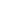 1.Pojištěným je pojistník. Článek I. Úvodní ustanovení 2.K pojištění se vztahují: Všeobecné pojistné podmínky (dále jen „VPP“), Zvláštní pojistné podmínky (dále jen 
„ZPP“) a Dodatkové pojistné podmínky (dále jen „DPP“). Všeobecné pojistné podmínky VPP P-100/14-pro pojištění majetku a odpovědnosti Zvláštní pojistné podmínky ZPP P-150/14-pro živelní pojištění ZPP P-200/14-propojištění pro případ odcizení 
ZPPP-250/14-pro pojištění skla ZPP P-300/14-propojištění strojů ZPP P-320/14-pro pojištění elektronickýchzařízení ZPP P-600/14-pro pojištění odpovědnosti za újmu ZPP P-695/14-pro pojištění věcí během silniční dopravy Dodatkové pojistné podmínky DPP P-520/14-pro pojištění hospodářských rizik, sestávající se znásledujících doložek: Živel DZ101-Lehké stavby, dřevostavby-Výluka (1401) DZ106-Zásoby a jejich uložení-Vymezení podmínek (1401) DZ108-Suterén-Výluka (1401) DZ112-Fotovoltaická elektrárna-Výluka (1401) DZ113-Atmosférické srážky-Rozšíření rozsahu pojištění (1401) DZ114-Nepřímý úder blesku-Rozšíření rozsahu pojištění (1404) Zabezpečení DOZ101-Předepsané způsoby zabezpečení pojištěných věcí (netýká se finančních prostředků acenných předmětů) (1612) DOZ102-Předepsanézpůsoby zabezpečení finančních prostředků a cenných předmětů (1606) DOZ104-Loupež přepravovaných peněz nebo cenin-Předepsané způsoby zabezpečení peněz acenin 
přepravovaných osobou provádějící přepravu (1401) DOZ105-Předepsané způsoby zabezpečení-Výklad pojmů(2001) Stroje DST111-Výměna agregátů, opravy vinutí-Vymezení pojistného plnění (1401) Odpovědnost za újmu DODP102-Pojištění obecné odpovědnosti za újmu a pojištění odpovědnosti za újmu způsobenou vadou výrobku a vadou práce po předání-Základní rozsah pojištění (1612) DODP103-Cizí věci převzaté-Rozšíření rozsahu pojištění (1606) DODP105-Náklady zdravotní pojišťovny a regresy dávek nemocenského pojištění-Rozšíření rozsahu pojištění (1401) DODP109-Provozpracovních strojů-Rozšíření rozsahu pojištění (1412) DODP120-Odpovědnost obchodní korporace za újmu členům svých orgánů v souvislosti svýkonem jejich 
funkce-Rozšíření rozsahu pojištění (1412) DODP123-Poskytování služby péče o dítě v dětské skupině-Rozšíření rozsahu pojištění (1507) 
DODP127-Věci odložené a vnesené-Rozšíření rozsahu pojištění (1603) DODP130-Věci zaměstnanců-Rozšíření rozsahu pojištění (1603) Obecné DOB101-Elektronická rizika-Výluka(2001) 2 DOB103-Výklad pojmů pro účely pojistné smlouvy (2001) 
DOB104-Demolice, suť-Rozšíření pojistného plnění (1401) DOB105-Tíha sněhu, námraza-Vymezení podmínek (1401) 
DOB106-Bonifikace-Vymezení podmínek (1401) DOB107-Definice jedné pojistné události pro pojistná nebezpečí povodeň, záplava, vichřice, krupobití 
(1401) Jiné DODC101-Poškození vnějšího kontaktního zateplovacího systému (zateplení fasády) ptactvem, hmyzem a hlodavci-Rozšíření rozsahu pojištění (1401) DODC102-Malby, nástřiky nebo polepení-Rozšíření rozsahu pojištění (1401) Článek II. Druhy a způsoby pojištění, předměty a rozsah pojištění 1.Obecná ujednání pro pojištění majetku 1.1.Pravidla pro stanovení výše pojistného plnění jsou podrobně upravena v pojistných podmínkách vztahujících se kesjednanému pojištění a v dalších ustanoveních této pojistné smlouvy. Na stanovení výše pojistného plnění 
tedy může mít vliv např. stupeň opotřebení, provedení opravy či znovupořízení nebo způsob zabezpečení 
pojištěných věcí. 1.2.Pro pojištění majetku je místempojištění A)Metyšova 465 (areál nemocnice), Jilemnice, PSČ 514 01včetně budovy na adrese Metyšova 156, Jilemnice, PSČ 514 01 B)3. května 421(areál nemocnice), Semily, PSČ 513 01 není-li dále uvedeno jinak. 2.Přehled sjednaných pojištění 2.1.Živelnípojištění Pojištění se sjednává pro předměty pojištění vrozsahu a na místech pojištění uvedených v následující tabulce/následujících tabulkách: 2.1.1.Živelní pojištění 3 *) není-li uvedeno, sjednává se pojištění spojistnou hodnotou uvedenou v příslušnýchpojistných podmínkách 2.1.2.Živelní pojištění 4 *) není-li uvedeno, sjednává se pojištění spojistnou hodnotou uvedenou v příslušnýchpojistných podmínkách 2.1.3.Živelní pojištění *) není-li uvedeno, sjednává se pojištění spojistnou hodnotou uvedenou v příslušnýchpojistných podmínkách 5 2.2.Pojištění propřípad odcizení Pojištění se sjednává pro předměty pojištění vrozsahu a na místech pojištění uvedených v následující tabulce/následujících tabulkách: 2.2.1.Pojištění pro případ odcizení *) není-li uvedeno, sjednává se pojištění spojistnou hodnotou uvedenou v příslušnýchpojistných podmínkách 2.2.2.Pojištění pro případ odcizení 6 *) není-li uvedeno, sjednává se pojištění spojistnou hodnotou uvedenou v příslušnýchpojistných podmínkách 2.2.3.Pojištění pro případ odcizení *) není-li uvedeno, sjednává se pojištění spojistnou hodnotou uvedenou v příslušnýchpojistných podmínkách 2.3.Pojištění pro případ vandalismu Pojištění se sjednává pro předměty pojištěnívrozsahu a na místech pojištění uvedených v následující tabulce/následujících tabulkách: 2.3.1.Pojištění pro případ vandalismu 7 *) není-li uvedeno, sjednává se pojištění spojistnou hodnotou uvedenou v příslušnýchpojistných podmínkách 2.3.2.Pojištění pro případ vandalismu *) není-li uvedeno, sjednává se pojištění spojistnou hodnotou uvedenou v příslušnýchpojistných podmínkách 2.4.Pojištění pro případ odcizení–loupež přepravovaných peněz nebo cenin Pojištění se sjednává pro předměty pojištění vrozsahu a na místech pojištění uvedených v následující tabulce/následujících tabulkách: 2.4.1.Pojištění pro případ odcizení–loupež přepravovaných peněz nebo cenin *) není-li uvedeno, sjednává se pojištění spojistnou hodnotou uvedenou v příslušnýchpojistných podmínkách 2.5.Pojištěnískla Pojištění se sjednává pro předměty pojištění vrozsahu a na místech pojištění uvedených v následující tabulce/následujících tabulkách: 2.5.1.Pojištění skla 8 *) není-li uvedeno, sjednává se pojištění spojistnou hodnotou uvedenou v příslušnýchpojistných podmínkách 2.6.Pojištění strojů Pojištění se sjednává pro předměty pojištění v rozsahu a na místech pojištění uvedených v následující tabulce/následujících tabulkách: 2.6.1.Pojištění strojů *) není-li uvedeno, sjednává se pojištění spojistnou hodnotou uvedenou v příslušnýchpojistných podmínkách 2.6.2.Pojištění strojů *) není-li uvedeno, sjednává se pojištění spojistnou hodnotou uvedenou v příslušnýchpojistných podmínkách 2.7.Pojištění elektronických zařízení Pojištění se sjednává pro předměty pojištění v rozsahu a na místech pojištění uvedených v následující tabulce/následujících tabulkách: 2.7.1.Pojištění elektronických zařízení *) není-li uvedeno, sjednává se pojištění spojistnou hodnotou uvedenou v příslušnýchpojistných podmínkách 9 2.7.2.Pojištění elektronických zařízení *) není-li uvedeno, sjednává se pojištění spojistnou hodnotou uvedenou v příslušnýchpojistných podmínkách 2.8.Pojištění věcí během silniční dopravy Pojištění se sjednává pro předměty pojištění v rozsahu a na místech pojištění uvedených v následující tabulce/následujících tabulkách: 2.8.1.Pojištění věcí během silniční dopravy *) není-li uvedeno, sjednává se pojištění spojistnou hodnotou uvedenou v příslušnýchpojistných podmínkách 2.9.Pojištění odpovědnosti za újmu Pojištění se sjednává v rozsahu a za podmínek uvedených v následující tabulce/následujících tabulkách: 2.9.1.Pojištění odpovědnosti za újmu 10 1)nová cena je vyjádření pojistné hodnoty ve smyslu ustanovení čl. 21 odst. 2) písm. a) VPP P-100/14 časová cena je vyjádření pojistné hodnoty věci vesmyslu ustanovení čl. 21 odst. 2) písm. b) VPP P-100/14 
obvyklá cena je vyjádření pojistné hodnoty věci ve smyslu ustanovení čl. 21 odst. 2) písm. c) VPP P-100/14 
jiná cena je vyjádření pojistné hodnoty věci ve smyslu čl. V. Zvláštní ujednání této pojistné smlouvy 2)první riziko ve smyslu ustanovení čl. 23 odst. 1) písm. a) VPP P-100/14 3)MRLP je horní hranicí pojistného plnění vsouhrnu ze všech pojistných událostí vzniklých vjednom pojistném roce. Je-li pojištění sjednáno na dobu kratší než jeden pojistný rok je MRLP horní hranicí pojistného plnění vsouhrnu ze všech pojistných událostí 
vzniklých za dobu trvání pojištění 4)zlomkové pojištění ve smyslu čl. 23 odst. 1) písm. b) VPP P-100/14 5)spoluúčast může být vyjádřena pevnou částkou, procentem, časovým úsekem nebo jejich kombinací ve smyslu čl.11odst.4) VPP P-100/14 11 6)odchylně od čl. 8 odst. 1) věta druhá ZPP P-600/14 poskytne pojistitel na úhradu všech pojistných událostí nastalých během jednoho pojistného roku pojistné plnění vsouhrnu maximálně do výše limitu pojistného plnění 7)odchylně od čl. 8 odst. 2) věta třetí ZPP P-600/14 poskytne pojistitel na úhradu všech pojistných událostí nastalých během jednoho pojistného roku pojistné plnění vsouhrnu maximálně do výše sublimitu pojistného plnění 8)dobou ručení se rozumí doba ve smyslu čl.11 odst. 5) ZPP P-400/14, resp. čl. 14 odst. 2) DPP P-330/16, resp. čl. 20 odst.4) DPP P-340/16 9)integrální časová franšíza je časový úsek specifikovaný několika pracovními dny. Právo na pojistné plnění vzniká jen tehdy, je-li přerušení nebo omezení provozu pojištěného delší než tento počet pracovních dní. Je-li však přerušení nebo omezení provozu 
pojištěného delší než tento počet pracovních dní, nemá integrální časová franšízavliv na výši pojistného plnění 10)agregovaná pojistná částka se sjednává vpřípadě pojištění souboru věcí, celková pojistná částka se sjednává vpřípadě pojištění výčtu jednotlivých věcí a součtu jejich hodnot 11)MRLPPR je horní hranicí plnění pojistitele vsouhrnu ze všechpojistných událostí, u nichž věcná škoda, která byla důvodem jejich vzniku, nastala během jednoho pojistného roku. Je-li pojištění přerušení provozu sjednáno na dobu kratší než jeden 
pojistný rok, je MRLPPR horní hranicí plnění pojistitele vsouhrnu ze všech pojistných událostí, u nichž věcná škoda, která byla 
důvodem jejich vzniku, nastala během doby trvání pojištění. Není-li sjednán limit plnění pojistitele projednu pojistnou událost, 
považuje se sjednaný MRLPPR i za limit plnění pojistitele pro jednu pojistnou událost 12)MRLPPR vrámcipojistné částkystanovenéve smyslu ustanovení čl. 23 odst. 1) písm. c) VPP P-100/14a sjednané pro ušlý zisk a stálé náklady pojištěného vpříslušné tabulce pojištění pro případ přerušení nebo omezení provozu 3.Pojistné plnění 3.1.Pojistné plnění ze všech pojištění sjednaných touto pojistnou smlouvou, vsouhrnu za všechny pojistné události způsobené povodní nebo záplavou, nastalé v průběhu jednoho pojistného roku (resp. je-li pojištění sjednáno na 
dobu kratší než jeden pojistný rok,vprůběhu trvání pojištění), je omezeno maximálním ročním limitem 
pojistného plnění ve výši	Kč; tím nejsou dotčena jiná ujednání, znichž vyplývá povinnost pojistitele 
poskytnout pojistné plnění vnižší nebo stejné výši. 3.2.Pojistné plnění ze všech pojištění sjednaných touto pojistnou smlouvou, vsouhrnu za všechny pojistné události 
způsobené vichřicí nebo krupobitím, nastalé v průběhujednoho pojistného roku (resp.je-li pojištění sjednáno na 
dobu kratší než jeden pojistný rok,vprůběhu trvání pojištění), jeomezeno maximálním ročním limitem 
pojistného plnění ve výši	Kč; tím nejsou dotčena jiná ujednání, znichž vyplývá povinnost pojistitele 
poskytnout pojistné plnění vnižší nebo stejné výši. 3.3.Pojistné plnění ze všech pojištění sjednaných touto pojistnou smlouvou, vsouhrnu za všechny pojistné události 
způsobené sesouváním půdy, zřícením skal nebo zemin, sesouváním nebo zřícením lavin, zemětřesením, tíhou 
sněhu nebo námrazy nastalé v průběhu jednoho pojistného roku (resp. je-li pojištěnísjednáno nadobu kratší než 
jeden pojistný rok, vprůběhu trvání pojištění), je omezeno maximálním ročním limitem pojistného plnění ve výši Kč; tím nejsou dotčena jiná ujednání, znichž vyplývá povinnost pojistitele poskytnout pojistné plnění 
vnižší nebo stejné výši. 3.4.Pojistné plnění z pojištění sjednaného doložkou DODC101, vsouhrnu za všechny pojistné události nastalé 
vprůběhu jednoho pojistného roku (resp. je-li pojištění sjednáno na dobu kratší než jeden pojistný rok, 
vprůběhu trvání pojištění), je omezeno maximálním ročním limitem pojistného plnění vevýši	Kč. Od 
celkové výše pojistného plnění za každou pojistnou událost ztohotopojištění se odečítá spoluúčast ve výši Kč. 3.5.Pojistné plnění z pojištění sjednaného doložkou DODC102 a za škody působené úmyslným poškozením vnějšího obvodového pláště pojištěné budovy malbami, nástřiky nebo polepením, vsouhrnu za všechny pojistné události 
nastalé vprůběhu jednoho pojistného roku (resp. je-li pojištění sjednáno na dobu kratší než jeden pojistný rok, 
vprůběhu trvání pojištění), je omezeno maximálním ročním limitem pojistného plnění vevýši	Kč. Od 
celkové výše pojistného plnění zakaždou pojistnou událost z tohotopojištění se odečítá spoluúčast ve výši10% 
min. však 	 Kč. 3.6.Pojistné plnění z pojištění sjednaného doložkou DZ113, vsouhrnu za všechny pojistné události nastalé vprůběhu 
jednoho pojistného roku (resp. je-li pojištění sjednáno na dobu kratší než jeden pojistný rok, vprůběhu trvání 
pojištění), je omezeno maximálním ročním limitem pojistného plnění ve výši	Kč. Odcelkové výše 
pojistného plnění za každou pojistnou událost ztohotopojištěníse odečítá spoluúčast vevýši10% min. však Kč. 3.7.Pojistné plnění z pojištění sjednaného doložkou DZ114, vsouhrnu za všechny pojistné události nastalé vprůběhu jednoho pojistného roku (resp. je-li pojištění sjednáno na dobu kratší než jeden pojistný rok, vprůběhu trvání 
pojištění), je omezeno maximálním ročním limitem pojistného plnění ve výši	Kč. Odcelkovévýše 12 pojistného plnění za každou pojistnou událost ztohoto pojištěníseodečítá spoluúčast ve výši10% min. však 
 Kč. 3.8.Pojistné plnění z pojištění sjednaného doložkou DOB104,a to bez ohledu na to, ke kolika druhům apředmětům 
pojištění se pojištění dle této doložky vztahuje,vsouhrnu za všechny pojistné události nastalé vprůběhu 
jednoho pojistného roku (resp. je-li pojištění sjednáno na dobu kratší než jeden pojistný rok, vprůběhu trvání 
pojištění), je omezeno maximálním ročním limitem pojistného plnění ve výši10000 000Kč. Odcelkové výše 
pojistného plnění za každou pojistnou událost ztohoto pojištění se odečítá spoluúčast vevýši50000 Kč. Článek III. Výše a způsob placení pojistného 1.Pojistné za jeden pojistný rok činí: 
1.1.Živelní pojištění Pojistné..............................................................................................................................................-Kč 1.2.Pojištění pro případ odcizení Pojistné.............................................................................................................................................-Kč 1.3.Pojištění pro případ vandalismu Pojistné...............................................................................................................................................,-Kč 1.4.Pojištění pro případ odcizení–loupež přepravovaných peněz nebo cenin Pojistné...............................................................................................................................................,-Kč 1.5.Pojištění skla Pojistné...............................................................................................................................................,-Kč 1.6.Pojištění strojů Pojistné..............................................................................................................................................,-Kč 1.7.Pojištěnízásob vchladicích nebo mrazicích zařízeních vrámci pojištění strojů Pojistné..............................................................................................................................................-Kč 1.8.Pojištění elektronických zařízení Pojistné...........................................................................................................................................,-Kč 1.9.Pojištěnívěcíběhemsilniční dopravy Pojistné................................................................................................................................................,-Kč 1.10.Pojištění odpovědnosti za újmu Pojistné............................................................................................................................................	-Kč 
...............................................	,-Kč Celkové pojistné za sjednanápojištění po slevách azaokrouhleníza jeden pojistný rok činí1025736,-Kč. 2.Alikvotní  část  pojistného za sjednanou dobu pojištění–tj.od 01.06.2021  do 31.12.2021  činí21093Kča je 
splatná vplné výši k01.06.2021na účet pojistiteleč. ú. 2226222/0800vedený u České spořitelny a.s., 
konstantní symbol 558 variabilní symbol:číslo pojistné smlouvy. Dále zůstávají vplatnosti splátky, uvedené vpojistné smlouvě takto: 
datum:	částka: 01.07.2021	247441,-Kč 
01.10.2021	247441,-Kč 3.Pojistné je sjednáno jako běžné. 
Pojistné období je tříměsíční. Pojistné je vkaždém pojistném roce splatné k datům a v částkách takto: 
datum:	částka: 01.01.	256434,-Kč 
01.04.	256434,-Kč 
01.07.	256434,-Kč 13 01.10.	256434,-Kč 4.Pojistník je povinen uhradit pojistné v uvedené výši na účet pojistitele č.ú. 2226222/0800, variabilní symbol: číslo pojistné smlouvy. 5.Smluvní strany se dohodly,že pokud bude včlenském státě Evropské unie nebo Evropského hospodářského prostoruzavedenajiná pojistnádaňči jí obdobný poplatekzpojištění sjednaného touto pojistnou smlouvou,než 
jakéjsouuvedenyvbodu1. tohoto článku akterébude po nabytí účinnosti příslušných právních předpisů na 
území tohoto členského státu pojistitel povinen odvést, pojistníksezavazuje uhradit nad rámec pojistného 
předepsaného vtéto pojistné smlouvě i náklady odpovídající této povinnosti. Článek IV. Hlášení škodných událostí 1.Vznik škodné události je pojistník (pojištěný) povinen oznámit bez zbytečného odkladu na jeden zníže 
uvedených kontaktních údajů: Kooperativa pojišťovna, a.s., Vienna Insurance Group 
CENTRUM ZÁKAZNICKÉ PODPORY Centrální podatelna Brněnská 634 664 42Modřice tel.: 957105105 fax: 547212602, 547 212561 datová schránka: n6tetn3 www.koop.cz 2.Na výzvu pojistitele je pojistník (pojištěný nebo jakákoliv jiná osoba) povinen oznámit vznik škodné události 
písemnou formou. Článek V. 
Zvláštní ujednání 1.Ujednává se, že se ruší ustanoveníčl. 1 odst. 7) a 8),čl. 3 odst. 5),čl. 6 odst. 3) a čl. 9 ZPP P-150/14. 2.	Je-li sjednáno pojistné nebezpečí povodeň nebo záplava neplatí výluka uvedená vČlánku 3, bod. (4), ZPP P- 150/14. 3.Pojistitel poskytne pojistníkovibonifikaci ve smyslu Doložky DOB106-Bonifikace-Vymezení podmínek (1401). Pojistitel na základě písemné žádosti pojistníka provede vyhodnocení škodného průběhu pojistné smlouvy za 
hodnocené období, kterým je jeden pojistný rok. Bude-li skutečná hodnotaškodného průběhu pojistné smlouvy 
nižší než hodnota smluvně stanovená, přizná pojistitel bonifikaci následovně: Škodný průběh		Výše bonifikace 
do10%	20% 
do20%		10% 4.	Informační (oznamovací) povinnost pojištěného/pojistníka vůči pojistiteli je vpřípadě právnické osoby plněna 
pouze prostřednictvím vedení společnosti a osob kplnění informační povinnosti vedením určených. Pro účely 
posouzení porušení informační (oznamovací) povinnosti pojištěného/pojistníka vůči pojistiteli se vpřípadě 
právnické osoby vychází výhradně zjednání vedení společnosti a osob kplnění informační povinnosti vedením 
určených. Za vedení společnosti se považuje statutární orgán (příp. jeho členové) a osoby do svých funkcí 
statutárním orgánem jmenované. 5.	Jsou-li předmětem pojištění věci zaměstnanců, pak se pojištění vztahuje také na věci, které zaměstnanci 
pojištěného obvykle nosí do práce, nebo které se nacházejí na místě pojištění vsouvislosti svýkonem povolání 
vzájmu zaměstnavatele. 6.V případě zániku pojištění z důvodu nezaplacení pojistného nebo ukončení pojistné smlouvy po oznámení 
pojistné události náleží pojistiteli poměrná část pojistného za dobu pojištění do jeho zániku. 14 7.Ujednává se, že pojistné plnění bude poskytnuto pouze jako peněžitá náhrada, nikoli jako naturální plnění. 
Naturální plněnímůže být poskytnuto pouze po dohodě obou smluvních stran. 8.Odchylně od doložky DZ101se pojištění vztahuje i na budovy, ostatní stavby nebo mobilní buňky uvedené v 
bodech a), b) této doložky. Pojištění se sjednává s MRLP (maximálním ročním limitem plnění) ve výši ,-Kč a spoluúčastí ve výši 	,-Kč. 9.Odchylně od doložky DOZ101se ujednávázpůsobzabezpečení pro veškerý movitý majetek včetně zásob 
následovně: Pojistitel poskytne pojistné plnění v případě, že pachatel překonal překážky nebo opatření chránící předmět 
pojištění před odcizením, dle požadovaného způsobu uložení a zabezpečení pojištěných věcí vkonkrétním 
případě. Za minimální zabezpečení slimitemplnění do 500 000,-Kč se považuje uzamčený prostor zabezpečen 
bezpečnostním uzamykacím systémem a současně přídavným bezpečnostním zámkem, nebo bezpečnostním 
min. tříbodovým rozvorovým zámkem. Za minimální zabezpečení slimitem plnění nad 500 000,-Kč sepovažuje uzamčený prostor zabezpečen 
bezpečnostním uzamykacím systémem a současně přídavným bezpečnostním zámkem, nebo bezpečnostním 
min. tříbodovým rozvorovým zámkem. Zároveň musí být dveře pod stálým pokrytím kamerového systému, 
místnost musí být navícpokryta PZTS (dříve EZS, pohybovými čidly). Prosklené plochy nebo světlík je umístěn 
min. 2,5 m nad okolním terénem nebo nad přilehlými a snadno přístupnými konstrukcemi nebo je opatřeno 
funkční mříží, nebo funkční roletou, nebo bezpečnostním zasklením vkategorii odolnosti min. P3A. Pro veškerý movitý majetek včetně zásob umístěných na volném (venkovním) prostranství se za minimální 
způsob zabezpečení slimitem plnění do 	,-Kč považuje prostor opatřený oplocením (min. výška 180 cm) 
sřádně uzavřenými a uzamčenými vraty bez možnosti volného vstupu a slimitem plnění nad 500 000,-Kč navíc 
doplněn o stálou strážní službu(fyzickou ostrahu)spravidelným pochůzkovým režimem. Způsobem zabezpečení se také rozumí překonání konstrukčního upevnění. Volnéprostranství–způsobem zabezpečení se také rozumí překážka vytvořená vlastnostmi věci–velká 
hmotnost, nadměrné rozměry, nutná demontáž apod. Pojištění se však nevztahuje na takové věci, u nichž je 
možnost samovolného přemístění, kdy velká hmotnost, nadměrné rozměry atd. nejsou schopny tyto věci 
zabezpečit před jejich odcizením (např. pracovní stroje samojízdné, pracovní stroje přípojné, kolejová vozidla 
atd.). 10.Podmínky zabezpečení-loupežné přepadení Ujednávají se následující limity plnění a stupně zabezpečení: Limit plnění do 500 000,-Kč–dojde-li kodcizení pojištěné věci. Limit plnění do 750 000,-Kč–je-li navíc vdobě pojistné události zapojena funkční EZS, jejíž signál je sveden na recepci pojistníka Limit plnění od 750 000,-Kč–je-li navíc vdobě pojistné události zapojena funkční EZS, jejíž signál je sveden na 
recepci pojistníka a mobilní telefon ostrahy konající službu, která nemusí být vybavena střelnou zbraní. 11.Odchylně od doložky DOZ104 se  ujednává způsobzabezpečeníproloupež přepravovaných peněz nebo 
ceninnásledovně: Přeprava musí být prováděna jednou pověřenou osobou, vybavenou obranným prostředkem; pojištěný majetek 
musí být po dobu přepravy uložen vuzavřeném kufříku, který je opatřen min. jedním uzávěrem nebo zámkem a 
nesmí být zhotoven zlátky, silonu a obdobných měkkých látek. 12.Odchylně od doložky DOZ102 se ujednává způsobzabezpečenífinančních prostředků a cenných předmětů 
následovně: Ujednává se, že pojistitel poskytne pojistné plnění v případě, že byly pojištěné vlastnífinanční prostředky 
(kromě finančních prostředků v platebním terminálu na výběr regulačních poplatků na pohotovosti a zásob– 
opiátů umístěných v trezoru): 15 do 	,-Kč v uzamčené schránce a v uzamčené místnosti zabezpečené bezpečnostní vložkou a 
bezpečnostním kováním. Prosklené části místnosti (dveře, okna a výlohy) byly opatřeny bezpečnostní fólií nebo 
funkční mříží; od 	-Kč do 	,-Kč v uzamčeném trezoru v uzamčené místnosti zabezpečené bezpečnostní vložkou 
a bezpečnostním kováním, místnostje dále zabezpečena pohybovým čidlem salarmem. Dojde-li ke krádeži pojištěných vlastních finančních prostředků uvedených v předmětu pojištění v tabulceč. 
2.2.1.poř. č. 5, je pojistitel oprávněn snížit své plnění v případě, že v době pojistné událostinebyly tyto 
zabezpečeny v peněžním automatu s dveřmi zabezpečenými klasickým zámkem, uvnitř s pokladnou s vlastním 
bezpečnostním zámkem. Dojde-li ke krádeži pojištěných vlastních finančních prostředků a opiátů uvedených v předmětu pojištění v 
tabulce č. 2.2.2. poř. č. 11, je pojistitel oprávněn snížit své plnění v případě, že v době pojistné události nebyly 
tyto zabezpečeny v trezoru (o hmotnosti nad 100 kg nebo zabudovaném ve zdi či připevněném k podlaze). 
Místnost, ve které je trezor umístěn je zabezpečena funkčním poplachovým zabezpečovacím a tísňovým systém 
(PZTS, dříve EZS) s vyvedením poplachového signálu do poplachového přijímacího centra (dříve pult 
centralizované ochrany–„PCO”). 13.Odchylně od ZPP P-300/14, Článku 1, odstavce 4) se pojištění předmětuuvedeného v tabulce 2.6.1. poř. č. 1 a v 
tabulce 2.6.2. poř. č. 2 vztahuje i na zařízení, jejichž stáří v době vzniku pojistné události přesáhlo 10 let. 14.Odchylně od ZPP P-320/14, Článku 1, odstavce 4) se pojištění předmětu uvedeného v tabulce č. 2.7.1. pod poř. č. 
1 a v tabulce 2.7.2. pod poř. č. 2 vztahuje i na zařízení, jejichž stáří v době vzniku pojistné události přesáhlo 5 let. 15.Pojištění zásob v chladících nebo mrazících zařízeních v rámci pojištění strojů 15.1.Odchylně od čl. 1 ZPP P-300/14 se ujednává, že se pojištění strojů vztahuje i na poškození nebo zničení zásob uskladněných vchladicích nebo mrazicích zařízeních pojištěných dle této pojistné smlouvy (dále jen „pojištěná 
zařízení“), ke kterému došlo vdůsledku náhlého poškození nebo zničení těchto pojištěných zařízení, které je 
zároveň pojistnou událostí zpojištění strojů podle ZPP P-300/14, jež je sjednáno v této pojistné smlouvě. 15.2.Dále se ujednává, že se toto pojištění vztahuje i na poškození nebo zničení zásob uskladněných vpojištěných 
zařízeních, pokud ktakovémuto poškození nebo zničení zásob došlo vdůsledku náhlého výpadku elektrické 
energie zveřejné elektrické sítě, a to za předpokladu, žetento výpadek trval nepřetržitě min. po dobu0,5 
hodiny. 15.3.Pojištění se vztahuje také na případy, kdy odstávka veřejné elektrické sítě byla nutným preventivním 
opatřením zdůvodu zabránění jiných újem na věci nebo životě nebo zdraví pojištěného. 15.4.Vznikla-li pojistná událost na zásobách, vyplatí pojistitel v případě: a)poškození částku odpovídající přiměřeným nákladům na jejich opravu nebo úpravu sníženou o cenu využitelných zbytků nahrazovaných částí, b)znehodnocení částku odpovídající rozdílu mezi jejich pojistnou hodnotou v době bezprostředně před vznikem pojistné události a obvyklou cenou po znehodnocení, c)zničení nebo ztráty částku odpovídající přiměřeným nákladům na jejich nové vyrobení nebo pořízení sníženou o cenu využitelných zbytků. Pojistitel vyplatí nižší z uvedených částek. Plnění pojistitele stanovené podle tohoto odstavce nepřevýší částku, kterou by oprávněná osoba obdržela při prodeji zásob v době bezprostředně před vznikem pojistné události vobvyklém obchodním styku nadaném místě. 
15.5.Právo na plnění pojistitele však nevzniká, bylo-li poškození nebo zničení zásob způsobeno: a)předem oznámenou nebo úmyslnou odstávkou elektrické energie zveřejné energetické sítě ze strany 
jejího dodavatele nebo výrobce, svýjimkou případů dle odstavce 3) tohoto ujednání, b)poruchou nebo poškozením vlastního elektrického rozvodu pojištěného neboelektrickéhorozvodu vjím 
užívaných objektech, c)vdůsledku trvale nedostatečného výkonu rozvodné sítě, a to i tehdy, dojde-li ztohoto důvodu 
kplánovaným odstávkám elektrické energie, d)vdůsledku výpadku elektrické energie zdůvodu nedostatku paliva nebo vody vmístech její výroby. 16 15.6.Pojištění se nevztahuje na škody vzniklé: a)na zásobách somezenou dobou skladovatelnosti po uplynutí data minimální trvanlivosti stanovenou jejich výrobcem, b)při provádění opravy, údržby nebo servisu na pojištěném zařízení, c)zaviněným jednáním zaměstnanců pojištěného. 
15.7.Pojištěný je povinen při přerušení dodávky elektrické energie: a)vykonat všechna dostupná opatření zabraňující poškození nebozničení zásob, b)předložit pojistiteli potvrzení správce sítě/dodavatele elektrické energie vpřípadě, že došlo kpřerušení vdodávce elektrické energie. 15.8.Pojištění se sjednává na první riziko ve smyslu čl. 23 odst. 1) písm. a) VPP P-100/14. 15.9.Pojistné plněníztohoto pojištění, vsouhrnu za všechny pojistné události nastalé vprůběhu jednoho 
pojistného roku (resp. je-li pojištění sjednáno na dobu kratší než jeden pojistný rok, vprůběhu trvání pojištění), 
je omezeno maximálním ročním limitem pojistného plněnívevýši	Kč.Od celkové výše pojistného 
plnění za každou pojistnou událost ztohoto pojištění se odečítá spoluúčast ve výši 
10 % min. však 	Kč. 16.Odchylně od článku 2., odst. 2., písm. f), bod i),ii) ZPP P-150/14 vzniká právo na plnění za poškození nebo 
zničení potrubí, topných těles, vodovodních zařízení včetně armatur, kotlů, nádrží a výměníkových stanic 
vytápěcích systémů, došlo-li k němu i jinak než přetlakem nebo zamrznutím kapaliny v nich. Součástí pojistného 
plnění se sjednává doložitelnýúnik vody z poškozených nebo zničených výše uvedených vodovodních zařízení. 
Ostatní ustanovení článku 2., ods. 2, písm. f) ZPP P-150/14 jsou platná. Ve smyslu čl. 23. odst. 1 písm. a) VPP P- 
100/14 se sjednává max. roční limit plnění ve výši 	 Kč. 17.Zvýší-li se tím pojistná hodnota pojištěné věci nebo souboru pojištěných věcí o méně než 10 %, nebude ve 
smyslu ustanovení čl. 15 odst. 2) písm. h) VPP P-100/14 pojistitelem požadován doplatek pojistného. Dojde-li k 
navýšení pojistné hodnoty pojištěné věci nebo souboru pojištěných věcí o více než 10 %, je pojistník povinen 
tuto skutečnost písemně oznámit pojistiteli.Vyúčtování pojištění nově nabytého majetku bude prováděno za 
podmínek a sazeb dle této pojistné smlouvy. 18.Pojistitel neuplatní podpojištění, dojde-li v době trvání pojištění ke zvýšení pojistné hodnoty pojištěné věci nebo 
souboru věcí v důsledku inflace o méně než 10 %. 19.Ve smyslu ustanovení čl. 7 odst. 1) ZPP P-150/14 je pojistnou hodnotou cizích předmětů užívaných jejich nová 
cena (pojištění na novou cenu). 20.Ve smyslu ustanovení čl. 5 VPP P-100/14 pojištěné cizí věci, které pojištěný užívá na základě leasingových, 
nájemních či jiných smluv, zůstávají v případě převodu do vlastnictví pojištěného automaticky pojištěny v 
rozsahu sjednané pojistné smlouvy. 21.Ve smyslu ZPP P-150/14 se ujednává, že pojistné nebezpečí povodeň i záplava se vztahuje i na škody způsobené 
zpětným vystoupením kapaliny z odpadního potrubí, které bylo způsobeno zahlcením venkovní kanalizace v 
důsledku atmosférických srážek, povodněnebo záplavy. 22.Odchylně od ustanovení čl. 2 odst. 1) písm. b) ZPP P-150/14 se ujednává, že pojištění pro případ poškození nebo 
zničení pojištěné věci nárazem nebo pádem, tj. nárazem dopravního prostředku (vyjma letadel), jeho částí nebo 
jeho nákladu do pojištěné věci, pádem stromů, stožárů nebo jiných věcí, bez ohledu na to, zda jsou nebo nejsou 
součástí poškozené věci nebo součástí téhož souboru jako poškozená věc. 23.Ujednává se, že za vandalismus se považuje i poškození věcí pacientem z důvodu jednání, ke kterému došlo v 
důsledku jeho diagnózy a které bylo nepředvídatelné. 24.V případě pojistných událostí uplatňovaných na kamerovém systému poskytne pojistitel plnění i v případě, 
budou-li pojištěné věci umístěny mimo uzavřený prostor, mimo oplocené prostranství apři jejich odcizení dojde 
k překonání konstrukčního upevnění. 25.Odchylně od P-250/14 se zasoubor vnitřních i vnějších skel považuje soubor skel oken, výloh, zrcadel, světlíků, 
skleníků, střech, vitrín, pultů, veřejného osvětlení, markýz, světelných reklama nápisů včetně jejich elektrické 
instalace a nosné konstrukce, vnitřních stěn, vstupních dveří a případné provizorní zasklení (např. plexisklo), ve 
všech případech bez ohledu na tloušťku jednotlivého skla / celého zasklení, včetně nalepených folií, nápisůa 17 čidel elektrické zabezpečovací signalizace příp. jiné signalizace na těchto sklech, nalepené folie, malby, nápisy 
nebo jiné výzdoby, soubor sanitární keramiky, laboratorního skla, zastřešení bazénů, nášlapného/pochozího skla 
apod. 26.Pojistitel neposkytnepojistné plnění ani jiné plnění či službu z pojistné smlouvy v rozsahu, v jakém by takové 
plnění nebo služba znamenaly porušení mezinárodních sankcí, obchodních nebo ekonomických sankcí či 
finančních embarg, vyhlášených za účelem udržení nebo obnovení mezinárodního míru, bezpečnosti, ochrany 
základních lidských práv a boje proti terorismu. Za tyto sankce a embarga se považují zejména sankce a 
embarga Organizace spojených národů, Evropské unie a České republiky. Dále také Spojených států amerických 
za předpokladu, že neodporují sankcím a embargům uvedeným vpředchozí větě. Článek VI. Prohlášenípojistníka, registr smluv, zpracování osobních údajů 1.Prohlášení pojistníka 1.1.Pojistník potvrzuje, že v dostatečném předstihu před uzavřením pojistné smlouvy převzalvlistinné nebo, sjeho souhlasem, vjiné textové podobě (např. na trvalém nosiči dat,prostřednictvím e-mailu nebo elektronického 
úložiště dat) Informace pro klienta, jejichž součástí jsou Informace o zpracování osobních údajů vneživotním 
pojištění, aseznámil se s nimi. Pojistník si je vědom, že se jedná o důležité informace, které mu napomohou 
porozumět podmínkám sjednávaného pojištění, obsahují upozornění na důležité aspekty pojištění i významná 
ustanovení pojistných podmínek. 1.2.Pojistník potvrzuje, žepřed uzavřením pojistné smlouvy mu byly oznámeny informace vsouladu sustanovením 
§ 2760 občanského zákoníku. 1.3.Pojistník potvrzuje, že vdostatečném předstihu před uzavřením pojistné smlouvy převzal v listinné nebo jiné 
textové podobě (např. na trvalém nosiči dat,prostřednictvím e-mailu nebo elektronického úložiště dat) 
dokumenty uvedené včl. I. bodu 2. této pojistné smlouvy a seznámil se s nimi. Pojistník si je vědom, že tyto 
dokumenty tvoří nedílnou součást pojistné smlouvy a upravují rozsah pojištění,jeho omezení (včetně výluk), 
práva a povinnosti účastníků pojištění a následky jejich porušení adalší podmínky pojištění a pojistník je jimi 
vázán stejně jako pojistnou smlouvou. 1.4.Pojistník potvrzuje, že adresa jeho sídla/bydliště/trvalého pobytu a kontakty elektronické komunikace uvedené v 
této pojistné smlouvě jsou aktuální, a souhlasí, aby tyto údaje byly v případě jejich rozporu sjinými údaji 
uvedenými v dříve uzavřených pojistných smlouvách, ve kterých je pojistníkem nebopojištěným, využívány i pro 
účely takových pojistných smluv. S tímto postupem pojistník souhlasí ipro případ, kdy pojistiteli oznámí změnu 
jeho sídla/bydliště/trvalého pobytu nebo kontaktů elektronické komunikace v době trvání této pojistné smlouvy. 
Tím není dotčena možnost používání jiných údajů uvedených vdříve uzavřených pojistných smlouvách. 1.5.Pojistník prohlašuje, že má oprávněnou potřebu ochrany před následky pojistné události (pojistný zájem). 
Pojistník, je-li osobou odlišnou od pojištěného, dále prohlašuje, že mu pojištění dali souhlas kpojištění. 1.6.Pojistník prohlašuje, že věci nebo jiné hodnoty pojistného zájmu pojištěné touto pojistnou smlouvou nejsou k 
datu uzavření pojistné smlouvy pojištěny proti stejným nebezpečím u jiného pojistitele, pokud není v této 
pojistné smlouvě výslovně uvedeno jinak. 2.Registr smluv 2.1.Pokudvýše uvedenápojistná smlouva, resp. dodatek k pojistné smlouvě (dále jen „smlouva“) podléhá povinnosti uveřejnění v registru smluv (dále jen „registr“) ve smyslu zákona č. 340/2015 Sb., zavazuje se pojistník 
kjejímu uveřejnění v rozsahu, způsobem a ve lhůtách stanovených citovaným zákonem. To nezbavuje pojistitele 
práva, aby smlouvu uveřejnil v registru sám, s čímž pojistník souhlasí. Pokud je pojistník odlišný od pojištěného, 
pojistník dále potvrzuje, žekaždýpojištěný souhlasil s uveřejněním smlouvy. Při vyplnění formuláře pro uveřejnění smlouvy v registru je pojistník povinen vyplnit údaje o pojistiteli (jako 
smluvní straně), do pole „Datová schránka“ uvést:n6tetn3a do pole „Číslo smlouvy“ uvéstčíslo této pojistné 
smlouvy. Pojistník se dále zavazuje, že před zasláním smlouvy k uveřejnění zajistí znečitelnění neuveřejnitelných 
informací (např. osobních údajů o fyzických osobách). 18 Smluvní strany se dohodly, že ode dne nabytí účinnosti smlouvy(resp. dodatku)jejím zveřejněním vregistru se 
účinky pojištění, včetně práv a povinností zněj vyplývajících, vztahují i na období od data uvedeného jako 
počátek pojištění (resp. od data uvedeného jako počátek změn provedených dodatkem, jde-li o účinky dodatku) 
do budoucna. 3.ZPRACOVÁNÍ OSOBNÍCH ÚDAJŮ Vnásledující části jsou uvedeny základní informace o zpracování Vašich osobních údajů. Tyto informace se na Vás uplatní, pokud jste fyzickou osobou, a to s výjimkou bodu 3.2., kterýse na Vás uplatní i pokudjste 
právnickou osobou. Více informací, včetně způsobu odvolání souhlasu, možnosti podání námitky vpřípadě 
zpracování na základě oprávněného zájmu, práva na přístup a dalších práv, naleznete vdokumentu Informace o 
zpracování osobních údajů vneživotnímpojištění, který je trvale dostupný na webové stráncewww.koop.cz 
vsekci „Opojišťovně Kooperativa“. 3.1.INFORMACE O ZPRACOVÁNÍ OSOBNÍCH ÚDAJŮBEZ VAŠEHO SOUHLASU 
Zpracování na základě plnění smlouvy a oprávněných zájmůpojistitele Pojistník bere na vědomí, že jeho identifikační a kontaktní údaje, údaje pro ocenění rizika při vstupu do pojištění 
a údaje o využívání služebzpracovává pojistitel: -pro účelykalkulace, návrhu a uzavření pojistné smlouvy, posouzenípřijatelnosti do pojištění, správy a ukončení 
pojistné smlouvy a likvidace pojistných událostí, když vtěchto případech jde o zpracování nezbytné proplnění 
smlouvy, a -pro účelyzajištění řádného nastavení a plnění smluvních vztahů spojistníkem, zajištěnía soupojištění, statistiky 
a cenotvorby produktů, ochrany právních nároků pojistitele a prevence a odhalování pojistných podvodů a jiných 
protiprávních jednání, když vtěchto případech jde o zpracování založené na základěoprávněných zájmů 
pojistitele.Proti takovému zpracování máte právo kdykoli podat námitku, která může být uplatněna 
způsobem uvedeným vInformacích o zpracování osobních údajů vneživotním pojištění. Zpracování pro účely plnění zákonné povinnosti Pojistník bere na vědomí, že jeho identifikační a kontaktní údaje a údaje pro ocenění rizika při vstupu do 
pojištění pojistitel dále zpracovává kesplnění své zákonné povinnostivyplývající zejména ze zákona 
upravujícího distribuci pojištění a zákona č. 69/2006 Sb., o provádění mezinárodních sankcí. 3.2.POVINNOST POJISTNÍKA INFORMOVAT TŘETÍ OSOBY Pojistník se zavazuje informovat každého pojištěného, jenž je osobou odlišnou od pojistníka, a případné další osoby, které uvedl vpojistné smlouvě, o zpracování jejich osobních údajů. 
3.3.INFORMACE O ZPRACOVÁNÍ OSOBNÍCH ÚDAJŮ ZÁSTUPCE POJISTNÍKA Zástupce právnické osoby, zákonný zástupce nebo jiná osoba oprávněná zastupovat pojistníka bere na vědomí, 
že její identifikační a kontaktní údaje pojistitel zpracovává na základěoprávněného zájmupro účelykalkulace, 
návrhu a uzavření pojistné smlouvy, správy a ukončení pojistné smlouvy, likvidace pojistných událostí, zajištění a 
soupojištění, ochrany právních nároků pojistitele a prevence a odhalování pojistných podvodů a jiných protiprávních 
jednání.Proti takovému zpracování má taková osoba právo kdykoli podat námitku, která může být uplatněna 
způsobem uvedeným vInformacích o zpracování osobních údajů vneživotním pojištění. Zpracování pro účely plnění zákonné povinnosti Zástupce právnické osoby, zákonnýzástupce nebo jiná osoba oprávněná zastupovat pojistníka bere na vědomí, 
že identifikační a kontaktní údaje pojistitel dále zpracovává kesplnění své zákonné povinnostivyplývající 
zejména ze zákona upravujícího distribuci pojištění a zákona č. 69/2006 Sb., o provádění mezinárodních sankcí. 19 Podpisem pojistné smlouvy potvrzujete, že jste se důkladně seznámil se smyslem a obsahem souhlasu se zpracováním osobních údajů a že jste se před jejich udělením seznámil sdokumentem Informace o zpracování osobních údajů vneživotním pojištění, zejména sbližší identifikací dalších správců, rozsahem zpracovávaných údajů, právními základy (důvody), účely a dobou zpracování osobních údajů, způsobem odvolání souhlasu a právy, která Vám vtéto souvislosti náleží. Článek VII. Závěrečná ustanovení 1.Není-li ujednáno jinak, je pojistnou dobou doba od01.01.2021(počátek pojištění) do31.12.2025(konec 
pojištění). Počátek změn provedených tímto dodatkem:1.června2021 Je-li tento dodatek uzavřen po datu uvedeném jako počátekzměn provedených tímto dodatkem, vztahují se 
tímto dodatkem provedené změny a případná tímto dodatkem sjednaná nová pojištění i na dobu od data 
uvedeného jako počátek změn provedených tímto dodatkem do uzavření tohoto dodatku; pojistitel však 
vrozsahu těchto provedených změn nebo případných nových pojištění není povinen poskytnout plnění, pokud 
pojistník a/nebo pojištěný a/nebo oprávněná osoba a/nebo jiná osoba, která uplatňuje právo na plnění 
pojistitele, v době uzavření tohoto dodatku věděl(a) nebo s přihlédnutím ke všem okolnostem mohl(a) vědět, že 
již nastala skutečnost, která by se mohla stát důvodem vzniku práva na plnění pojistitele vrozsahu změn 
provedených tímto dodatkem nebo případných tímto dodatkem sjednaných nových pojištění, vyjma takových 
skutečností, které již byly pojistiteli jakoukoli z výše uvedených osob oznámeny před odesláním návrhu 
pojistitele na uzavření tohoto dodatku. 1.Odpověď pojistníka na návrh pojistitele na uzavření tohoto dodatku(dále jen „nabídka“) sdodatkem nebo 
odchylkouod nabídky se nepovažuje za její přijetí, a to ani vpřípadě, že se takovou odchylkou podstatně nemění 
podmínky nabídky. 2.Ujednává se, že tento dodatekmusí být uzavřena pouze vpísemné formě, a to i vpřípadě, že je pojištění touto 
pojistnou smlouvou ujednáno na pojistnou dobu kratší než jeden rok. Tentododatekmůže být měněn pouze 
písemnou formou. 3.Ujednává se, že je-li tentododatekuzavírán elektronickými prostředky, musí být podepsán elektronickým 
podpisem ve smyslu příslušných právních předpisů. Podepíše-li pojistník tentododatek jiným 
elektronickým podpisem než uznávaným elektronickým podpisemve smyslu zákona č.297/2016 Sb., o 
službách vytvářejících důvěru pro elektronické transakce,a nezaplatí-litímto dodatkem předepsané 
jednorázové pojistné neboběžné pojistné zatímto dodatkem sjednanéprvní pojistné období řádně a včas, 
tento dodatekse od počátku ruší. 4.Subjektem věcně příslušným kmimosoudnímu řešení spotřebitelských sporů ztohoto pojištění je Česká 
obchodní inspekce, Štěpánská 567/15, 120 00 Praha 2, www.coi.cz. 5.Pojistník i pojistitel obdrží originál tohoto dodatku. 6.Tento dodatekobsahuje21stran a5příloh. Její součástí jsou pojistné podmínky pojistitele uvedené včl. I. této pojistné smlouvyve znění tohoto dodatku. Výčet příloh:Příloha č. 1–Soubor vlastních zařízení (elektronika) 
Příloha č. 2–Soubor vlastních zařízení (elektronika) 
Příloha č. 3–Soubor chladicích a mrazicích zařízeních pro uložení krevních derivátů Příloha č. 4–Výpis zOR 
Příloha č. 5–Výpis z ŽR 20 .	. Podepsánodne+............................	.....................................................	..................................................... 
za pojistitele		za pojistitele Podepsánodne+............................	..................................................... 
za pojistníka++ +Je-li tato pojistná smlouva podepsána uznávaným elektronickým podpisem, je okamžik podpisu vždy obsažen vtomtopodpisu. ++a)Je-li tato pojistná smlouvapojistitelem vyhotovena vlistinné podobě apodepsánaza nějvlastnoručně, uveďte jméno, příjmení a funkci osob/ypodepisující/chza pojistníka, jejich vlastnoruční podpis/y a případně též otisk razítka a doručtepojistiteli takto podepsaný stejnopis 
pojistné smlouvyvlistinné podobě. b)Je-li tato pojistná smlouva pojistitelemvyhotovena velektronické podobě apodepsánaza nějuznávaným elektronickým podpisem, použijte 
téžuznávaný elektronický podpis/yosob/y podepisující/ch za pojistníka, nebov případě použití elektronického podpisu jiného než 
uznávanéhovložte jméno, příjmení a funkci podepisující/ch osob/y do poznámky tohoto elektronického dokumentu, včetně uvedení data 
podpisu.Takto tento elektronickýmpodpisem podepsaný elektronický dokument doručte pojistiteli elektronickým prostředkem. Pojistnou smlouvu vypracoval(a): 21 Místo pojištění:A) Místo pojištění:A) Místo pojištění:A) Místo pojištění:A) Místo pojištění:A) Místo pojištění:A) Místo pojištění:A) Místo pojištění:A) Místo pojištění:A) Rozsah pojištění:sdružený živel Rozsah pojištění:sdružený živel Rozsah pojištění:sdružený živel Rozsah pojištění:sdružený živel Rozsah pojištění:sdružený živel Rozsah pojištění:sdružený živel Rozsah pojištění:sdružený živel Rozsah pojištění:sdružený živel Rozsah pojištění:sdružený živel Pojištění se řídí:VPP P-100/14, ZPP P-150/14 a doložkami DOB101, DOB103,DOB104,DOB105, DOB107, DZ101, DZ106,DZ108,DZ112, DZ113, DZ114 Pojištění se řídí:VPP P-100/14, ZPP P-150/14 a doložkami DOB101, DOB103,DOB104,DOB105, DOB107, DZ101, DZ106,DZ108,DZ112, DZ113, DZ114 Pojištění se řídí:VPP P-100/14, ZPP P-150/14 a doložkami DOB101, DOB103,DOB104,DOB105, DOB107, DZ101, DZ106,DZ108,DZ112, DZ113, DZ114 Pojištění se řídí:VPP P-100/14, ZPP P-150/14 a doložkami DOB101, DOB103,DOB104,DOB105, DOB107, DZ101, DZ106,DZ108,DZ112, DZ113, DZ114 Pojištění se řídí:VPP P-100/14, ZPP P-150/14 a doložkami DOB101, DOB103,DOB104,DOB105, DOB107, DZ101, DZ106,DZ108,DZ112, DZ113, DZ114 Pojištění se řídí:VPP P-100/14, ZPP P-150/14 a doložkami DOB101, DOB103,DOB104,DOB105, DOB107, DZ101, DZ106,DZ108,DZ112, DZ113, DZ114 Pojištění se řídí:VPP P-100/14, ZPP P-150/14 a doložkami DOB101, DOB103,DOB104,DOB105, DOB107, DZ101, DZ106,DZ108,DZ112, DZ113, DZ114 Pojištění se řídí:VPP P-100/14, ZPP P-150/14 a doložkami DOB101, DOB103,DOB104,DOB105, DOB107, DZ101, DZ106,DZ108,DZ112, DZ113, DZ114 Pojištění se řídí:VPP P-100/14, ZPP P-150/14 a doložkami DOB101, DOB103,DOB104,DOB105, DOB107, DZ101, DZ106,DZ108,DZ112, DZ113, DZ114 Poř. číslo Předmět pojištění 1. Soubor vlastních budov a ostatních staveb povodeň, záplava 10 % min.20000, ostatní poj. 
nebezpečí50000 *) nesjednává se nesjednává se 2. Souborcizích 
budov a ostatních staveb povodeň, záplava 10 % min.20000, ostatní poj. 
nebezpečí50000 časovou nesjednává se nesjednává se 3. Soubor zásob- 
krevní deriváty povodeň, záplava 10 % min.20000, ostatní poj. 
nebezpečí5000 *) nesjednává se nesjednává se 4. Soubor zásob povodeň, záplava *) nesjednává nesjednává 10 % min.20000, 
ostatnípoj. nebezpečí5000 se se 5. Soubor vlastních 
movitých zařízení a vybavení, cizích 
předmětů 
užívaných a cizích předmětů 
převzatých povodeň, záplava 10 % min.20000, ostatní poj. 
nebezpečí5000 *) nesjednává se nesjednává se 6. Soubor věcí 
umělecké, 
historické nebo sběratelské 
hodnoty-sochy nesjednává se povodeň, záplava 10 % min.20000, ostatní poj. 
nebezpečí1000 obvyklou 580 000 nesjednává se 7. Soubor cizích předmětů 
převzatých povodeň, záplava 10 % min.20000, ostatní poj. 
nebezpečí1000 časovou nesjednává se nesjednává se 8. Soubor vlastních 
movitých zařízení a vybavení-stroje povodeň, záplava 10 % min.20000, ostatní poj. 
nebezpečí5000 *) nesjednává se nesjednává se 9. Soubor vlastních 
movitých zařízení a vybavení a cizí 
předmětů 
užívaných– 
elektronika dle 
přílohy č. 1 povodeň, záplava 10 % min.20000, ostatní poj. 
nebezpečí5000 *) nesjednává se nesjednává se 10. Soubor vlastních finančních 
prostředků nesjednává se povodeň, záplava 10 % min.20000, ostatní poj. 
nebezpečí1000 *) 100 000 nesjednává se 11. Soubor vlastních 
finančních 
prostředků-lékárna nesjednává se povodeň, záplava 10 % min.20000, ostatní poj. 
nebezpečí1000 *) 300 000 nesjednává se Poznámky: Ujednává se, že se ustanovení čl. 3 odst. 3) ZPP P-150/14 ruší a nově zní: „Zpojištění nevzniká právo na plnění pojistitele za škody vzniklé na pojištěné věci během její přepravy jako nákladu.“ Poznámky: Ujednává se, že se ustanovení čl. 3 odst. 3) ZPP P-150/14 ruší a nově zní: „Zpojištění nevzniká právo na plnění pojistitele za škody vzniklé na pojištěné věci během její přepravy jako nákladu.“ Poznámky: Ujednává se, že se ustanovení čl. 3 odst. 3) ZPP P-150/14 ruší a nově zní: „Zpojištění nevzniká právo na plnění pojistitele za škody vzniklé na pojištěné věci během její přepravy jako nákladu.“ Poznámky: Ujednává se, že se ustanovení čl. 3 odst. 3) ZPP P-150/14 ruší a nově zní: „Zpojištění nevzniká právo na plnění pojistitele za škody vzniklé na pojištěné věci během její přepravy jako nákladu.“ Poznámky: Ujednává se, že se ustanovení čl. 3 odst. 3) ZPP P-150/14 ruší a nově zní: „Zpojištění nevzniká právo na plnění pojistitele za škody vzniklé na pojištěné věci během její přepravy jako nákladu.“ Poznámky: Ujednává se, že se ustanovení čl. 3 odst. 3) ZPP P-150/14 ruší a nově zní: „Zpojištění nevzniká právo na plnění pojistitele za škody vzniklé na pojištěné věci během její přepravy jako nákladu.“ Poznámky: Ujednává se, že se ustanovení čl. 3 odst. 3) ZPP P-150/14 ruší a nově zní: „Zpojištění nevzniká právo na plnění pojistitele za škody vzniklé na pojištěné věci během její přepravy jako nákladu.“ Předmět pojištění č. 10–jedná se o finančníprostředky vplatebním terminálu na výběr regulačních poplatků na pohotovosti. Předmět pojištění č. 10–jedná se o finančníprostředky vplatebním terminálu na výběr regulačních poplatků na pohotovosti. Předmět pojištění č. 10–jedná se o finančníprostředky vplatebním terminálu na výběr regulačních poplatků na pohotovosti. Předmět pojištění č. 10–jedná se o finančníprostředky vplatebním terminálu na výběr regulačních poplatků na pohotovosti. Předmět pojištění č. 10–jedná se o finančníprostředky vplatebním terminálu na výběr regulačních poplatků na pohotovosti. Předmět pojištění č. 10–jedná se o finančníprostředky vplatebním terminálu na výběr regulačních poplatků na pohotovosti. Předmět pojištění č. 10–jedná se o finančníprostředky vplatebním terminálu na výběr regulačních poplatků na pohotovosti. Předmět pojištění č. 11–jedná se o finanční prostředky vEET pokladnách Předmět pojištění č. 11–jedná se o finanční prostředky vEET pokladnách Předmět pojištění č. 11–jedná se o finanční prostředky vEET pokladnách Předmět pojištění č. 11–jedná se o finanční prostředky vEET pokladnách Předmět pojištění č. 11–jedná se o finanční prostředky vEET pokladnách Předmět pojištění č. 11–jedná se o finanční prostředky vEET pokladnách Předmět pojištění č. 11–jedná se o finanční prostředky vEET pokladnách Místo pojištění:B) Rozsah pojištění:sdružený živel Pojištění se řídí:VPP P-100/14, ZPP P-150/14 a doložkami DOB101, DOB103,DOB104,DOB105, DOB107,DZ101, DZ106,DZ108,DZ112, DZ113, DZ114 Poř. číslo Předmět pojištění Pojistná 
částka10)Kč Spoluúčast Pojištění se sjednává na cenu*) 1) MRLP3) 
První riziko2)Kč MRLP3)Kč 12. Soubor vlastních budov a ostatních staveb povodeň, záplava 10 % min. 20000, ostatní poj. 
nebezpečí 50 000 *) nesjednává se nesjednává se 13. Soubor zásob povodeň, záplava 10 % min. 20000, ostatní poj. 
nebezpečí   5 000 *) nesjednává se nesjednává se 14. Soubor vlastních 
movitých zařízení a vybavení, cizích 
předmětů 
užívaných a cizích předmětů 
převzatých povodeň, záplava 10 % min. 20000, ostatní poj. 
nebezpečí   5 000 *) nesjednává se nesjednává se 15. Soubor vlastních 
movitých zařízení a vybavení a cizích 
předmětů 
užívaných– 
elektronika dle 
přílohy č. 2 povodeň, záplava 10 % min. 20000, ostatní poj. 
nebezpečí   5 000 *) nesjednává se nesjednává se Poznámky: Ujednává se, že se ustanovení čl. 3 odst. 3) ZPP P-150/14 ruší a nově zní: „Zpojištění nevzniká právo na plnění pojistitele za škody vzniklé na pojištěné věci během její přepravyjako nákladu.“ Poznámky: Ujednává se, že se ustanovení čl. 3 odst. 3) ZPP P-150/14 ruší a nově zní: „Zpojištění nevzniká právo na plnění pojistitele za škody vzniklé na pojištěné věci během její přepravyjako nákladu.“ Poznámky: Ujednává se, že se ustanovení čl. 3 odst. 3) ZPP P-150/14 ruší a nově zní: „Zpojištění nevzniká právo na plnění pojistitele za škody vzniklé na pojištěné věci během její přepravyjako nákladu.“ Poznámky: Ujednává se, že se ustanovení čl. 3 odst. 3) ZPP P-150/14 ruší a nově zní: „Zpojištění nevzniká právo na plnění pojistitele za škody vzniklé na pojištěné věci během její přepravyjako nákladu.“ Poznámky: Ujednává se, že se ustanovení čl. 3 odst. 3) ZPP P-150/14 ruší a nově zní: „Zpojištění nevzniká právo na plnění pojistitele za škody vzniklé na pojištěné věci během její přepravyjako nákladu.“ Poznámky: Ujednává se, že se ustanovení čl. 3 odst. 3) ZPP P-150/14 ruší a nově zní: „Zpojištění nevzniká právo na plnění pojistitele za škody vzniklé na pojištěné věci během její přepravyjako nákladu.“ Poznámky: Ujednává se, že se ustanovení čl. 3 odst. 3) ZPP P-150/14 ruší a nově zní: „Zpojištění nevzniká právo na plnění pojistitele za škody vzniklé na pojištěné věci během její přepravyjako nákladu.“ Místo pojištění:A), B) Místo pojištění:A), B) Místo pojištění:A), B) Místo pojištění:A), B) Místo pojištění:A), B) Místo pojištění:A), B) Místo pojištění:A), B) Rozsah pojištění:sdružený živel Rozsah pojištění:sdružený živel Rozsah pojištění:sdružený živel Rozsah pojištění:sdružený živel Rozsah pojištění:sdružený živel Rozsah pojištění:sdružený živel Rozsah pojištění:sdružený živel Pojištění se řídí:VPP P-100/14, ZPP P-150/14 a doložkami DOB101, DOB103,DOB104,DOB105, DOB107,DZ101, DZ112, DZ113, DZ114 Pojištění se řídí:VPP P-100/14, ZPP P-150/14 a doložkami DOB101, DOB103,DOB104,DOB105, DOB107,DZ101, DZ112, DZ113, DZ114 Pojištění se řídí:VPP P-100/14, ZPP P-150/14 a doložkami DOB101, DOB103,DOB104,DOB105, DOB107,DZ101, DZ112, DZ113, DZ114 Pojištění se řídí:VPP P-100/14, ZPP P-150/14 a doložkami DOB101, DOB103,DOB104,DOB105, DOB107,DZ101, DZ112, DZ113, DZ114 Pojištění se řídí:VPP P-100/14, ZPP P-150/14 a doložkami DOB101, DOB103,DOB104,DOB105, DOB107,DZ101, DZ112, DZ113, DZ114 Pojištění se řídí:VPP P-100/14, ZPP P-150/14 a doložkami DOB101, DOB103,DOB104,DOB105, DOB107,DZ101, DZ112, DZ113, DZ114 Pojištění se řídí:VPP P-100/14, ZPP P-150/14 a doložkami DOB101, DOB103,DOB104,DOB105, DOB107,DZ101, DZ112, DZ113, DZ114 Poř. číslo Předmět pojištění 16. Ostatní vlastní a cizí stavby-kabelové 
rozvody 
nemocničního 
informačního 
systému nesjednává se povodeň, záplava 10 % min.20000 ostatní poj. 
nebezpečí5000 *) 1250 000 nesjednává se 17. Ostatní vlastní a cizí stavby-soubor 
zpevněných ploch, 
komunikace, 
pozemkové úpravy, kanalizace, 
inženýrské sítě nesjednává se povodeň, záplava 10 % min.20000 ostatní poj. 
nebezpečí5000 *) 1000 000 nesjednává se Poznámky: Poznámky: Poznámky: Poznámky: Poznámky: Poznámky: Poznámky: Místo pojištění:A) Místo pojištění:A) Místo pojištění:A) Místo pojištění:A) Místo pojištění:A) Místo pojištění:A) Místo pojištění:A) Rozsah pojištění:pojištění pro případ odcizení (svýjimkou loupeže přepravovaných peněz nebo cenin) Rozsah pojištění:pojištění pro případ odcizení (svýjimkou loupeže přepravovaných peněz nebo cenin) Rozsah pojištění:pojištění pro případ odcizení (svýjimkou loupeže přepravovaných peněz nebo cenin) Rozsah pojištění:pojištění pro případ odcizení (svýjimkou loupeže přepravovaných peněz nebo cenin) Rozsah pojištění:pojištění pro případ odcizení (svýjimkou loupeže přepravovaných peněz nebo cenin) Rozsah pojištění:pojištění pro případ odcizení (svýjimkou loupeže přepravovaných peněz nebo cenin) Rozsah pojištění:pojištění pro případ odcizení (svýjimkou loupeže přepravovaných peněz nebo cenin) Pojištění se řídí:VPP P-100/14, ZPP P-200/14 a doložkami DOB101, DOB103,DOZ101, DOZ102, DOZ105 Pojištění se řídí:VPP P-100/14, ZPP P-200/14 a doložkami DOB101, DOB103,DOZ101, DOZ102, DOZ105 Pojištění se řídí:VPP P-100/14, ZPP P-200/14 a doložkami DOB101, DOB103,DOZ101, DOZ102, DOZ105 Pojištění se řídí:VPP P-100/14, ZPP P-200/14 a doložkami DOB101, DOB103,DOZ101, DOZ102, DOZ105 Pojištění se řídí:VPP P-100/14, ZPP P-200/14 a doložkami DOB101, DOB103,DOZ101, DOZ102, DOZ105 Pojištění se řídí:VPP P-100/14, ZPP P-200/14 a doložkami DOB101, DOB103,DOZ101, DOZ102, DOZ105 Pojištění se řídí:VPP P-100/14, ZPP P-200/14 a doložkami DOB101, DOB103,DOZ101, DOZ102, DOZ105 Poř. číslo Předmět pojištění 1. Soubor zásob *) nesjednává se nesjednává se 2. Soubor vlastních 
movitých zařízení a vybavení, cizí 
předmětů užívaných a cizích předmětů 
převzatých nesjednává se *) 300000 nesjednává se 3. Soubor věcí 
umělecké, historické nebo sběratelské 
hodnoty-sochy nesjednává se obvyklou 84 000 nesjednává se 4. Soubor vlastních 
finančních 
prostředků-pokladna hlavní budova nesjednává se *) 400 000 nesjednává se 5. Souborvlastních finančních 
prostředků min. 5 000 *) 100 000 nesjednává se 6. Soubor vlastních 
finančních 
prostředků-lékárna nesjednává se *) 300 000 nesjednává se 7. Soubor vlastních 
movitých zařízení a vybavení a cizí 
předmětů užívaných –elektronika dle 
přílohy č. 1 nesjednává se *) 5000 000 nesjednává se Poznámky: Pro předmět pojištění číslo 3. platí: Odchylně od ZPP P-200/14 Čl. 2, bod 1) se pojištění propřípad odcizení vztahuje i na krádež, při které nebyla splněna podmínka překonání překážky chránící pojištěnou věc před odcizením, případně došlo ke krádeži nezjištěným způsobem, pokud bylo šetřeno policií, bez ohledu na to, zda byl pachatel zjištěn. Poznámky: Pro předmět pojištění číslo 3. platí: Odchylně od ZPP P-200/14 Čl. 2, bod 1) se pojištění propřípad odcizení vztahuje i na krádež, při které nebyla splněna podmínka překonání překážky chránící pojištěnou věc před odcizením, případně došlo ke krádeži nezjištěným způsobem, pokud bylo šetřeno policií, bez ohledu na to, zda byl pachatel zjištěn. Poznámky: Pro předmět pojištění číslo 3. platí: Odchylně od ZPP P-200/14 Čl. 2, bod 1) se pojištění propřípad odcizení vztahuje i na krádež, při které nebyla splněna podmínka překonání překážky chránící pojištěnou věc před odcizením, případně došlo ke krádeži nezjištěným způsobem, pokud bylo šetřeno policií, bez ohledu na to, zda byl pachatel zjištěn. Poznámky: Pro předmět pojištění číslo 3. platí: Odchylně od ZPP P-200/14 Čl. 2, bod 1) se pojištění propřípad odcizení vztahuje i na krádež, při které nebyla splněna podmínka překonání překážky chránící pojištěnou věc před odcizením, případně došlo ke krádeži nezjištěným způsobem, pokud bylo šetřeno policií, bez ohledu na to, zda byl pachatel zjištěn. Poznámky: Pro předmět pojištění číslo 3. platí: Odchylně od ZPP P-200/14 Čl. 2, bod 1) se pojištění propřípad odcizení vztahuje i na krádež, při které nebyla splněna podmínka překonání překážky chránící pojištěnou věc před odcizením, případně došlo ke krádeži nezjištěným způsobem, pokud bylo šetřeno policií, bez ohledu na to, zda byl pachatel zjištěn. Poznámky: Pro předmět pojištění číslo 3. platí: Odchylně od ZPP P-200/14 Čl. 2, bod 1) se pojištění propřípad odcizení vztahuje i na krádež, při které nebyla splněna podmínka překonání překážky chránící pojištěnou věc před odcizením, případně došlo ke krádeži nezjištěným způsobem, pokud bylo šetřeno policií, bez ohledu na to, zda byl pachatel zjištěn. Poznámky: Pro předmět pojištění číslo 3. platí: Odchylně od ZPP P-200/14 Čl. 2, bod 1) se pojištění propřípad odcizení vztahuje i na krádež, při které nebyla splněna podmínka překonání překážky chránící pojištěnou věc před odcizením, případně došlo ke krádeži nezjištěným způsobem, pokud bylo šetřeno policií, bez ohledu na to, zda byl pachatel zjištěn. Bylo-li odcizeno mobilní elektronické zařízení zmotorového vozidla, podílí se oprávněná osoba napojistném plnění spoluúčastívevýši 25 % zpojistného plnění, minimálně však spoluúčastí 1 000 Kč. Bylo-li odcizeno mobilní elektronické zařízení zmotorového vozidla, podílí se oprávněná osoba napojistném plnění spoluúčastívevýši 25 % zpojistného plnění, minimálně však spoluúčastí 1 000 Kč. Bylo-li odcizeno mobilní elektronické zařízení zmotorového vozidla, podílí se oprávněná osoba napojistném plnění spoluúčastívevýši 25 % zpojistného plnění, minimálně však spoluúčastí 1 000 Kč. Bylo-li odcizeno mobilní elektronické zařízení zmotorového vozidla, podílí se oprávněná osoba napojistném plnění spoluúčastívevýši 25 % zpojistného plnění, minimálně však spoluúčastí 1 000 Kč. Bylo-li odcizeno mobilní elektronické zařízení zmotorového vozidla, podílí se oprávněná osoba napojistném plnění spoluúčastívevýši 25 % zpojistného plnění, minimálně však spoluúčastí 1 000 Kč. Bylo-li odcizeno mobilní elektronické zařízení zmotorového vozidla, podílí se oprávněná osoba napojistném plnění spoluúčastívevýši 25 % zpojistného plnění, minimálně však spoluúčastí 1 000 Kč. Bylo-li odcizeno mobilní elektronické zařízení zmotorového vozidla, podílí se oprávněná osoba napojistném plnění spoluúčastívevýši 25 % zpojistného plnění, minimálně však spoluúčastí 1 000 Kč. Předmět pojištění č. 5.–jedná se o finanční prostředkyv platebním terminálu na výběr regulačních poplatků na pohotovosti. Předmět pojištění č. 5.–jedná se o finanční prostředkyv platebním terminálu na výběr regulačních poplatků na pohotovosti. Předmět pojištění č. 5.–jedná se o finanční prostředkyv platebním terminálu na výběr regulačních poplatků na pohotovosti. Předmět pojištění č. 5.–jedná se o finanční prostředkyv platebním terminálu na výběr regulačních poplatků na pohotovosti. Předmět pojištění č. 5.–jedná se o finanční prostředkyv platebním terminálu na výběr regulačních poplatků na pohotovosti. Předmět pojištění č. 5.–jedná se o finanční prostředkyv platebním terminálu na výběr regulačních poplatků na pohotovosti. Předmět pojištění č. 5.–jedná se o finanční prostředkyv platebním terminálu na výběr regulačních poplatků na pohotovosti. Předmět pojištění č. 6.–jedná se o finanční prostředky EET pokladnách. Předmět pojištění č. 6.–jedná se o finanční prostředky EET pokladnách. Předmět pojištění č. 6.–jedná se o finanční prostředky EET pokladnách. Předmět pojištění č. 6.–jedná se o finanční prostředky EET pokladnách. Předmět pojištění č. 6.–jedná se o finanční prostředky EET pokladnách. Předmět pojištění č. 6.–jedná se o finanční prostředky EET pokladnách. Předmět pojištění č. 6.–jedná se o finanční prostředky EET pokladnách. Místo pojištění:B) Rozsah pojištění:pojištění pro případ odcizení (svýjimkou loupeže přepravovaných peněz nebo cenin) Pojištění se řídí:VPP P-100/14, ZPP P-200/14 a doložkami DOB101, DOB103,DOZ101, DOZ102, DOZ105 MRLP3)Kč 8. Soubor zásob nesjednává se *) 500 000 nesjednává se 9. Soubor vlastních 
movitých zařízení a 
vybavení, cizích 
předmětůpřevzatých a cizích předmětů 
užívaných nesjednává se *) 500 000 nesjednává se 10. Soubor vlastních 
movitých zařízení a vybavení a cizích 
předmětů užívaných –elektronika dle 
přílohy č. 2 nesjednává se *) 5000 000 nesjednává se 11. Soubor vlastních 
finančních 
prostředků a zásob- opiáty umístěné 
vtrezoru nesjednává se *) 400000 nesjednává se Poznámky: Bylo-li odcizeno mobilní elektronické zařízení zmotorového vozidla, podílí se oprávněná osoba napojistném plněníspoluúčastívevýši 25 % zpojistného plnění, minimálněvšak spoluúčastí1 000 Kč. Poznámky: Bylo-li odcizeno mobilní elektronické zařízení zmotorového vozidla, podílí se oprávněná osoba napojistném plněníspoluúčastívevýši 25 % zpojistného plnění, minimálněvšak spoluúčastí1 000 Kč. Poznámky: Bylo-li odcizeno mobilní elektronické zařízení zmotorového vozidla, podílí se oprávněná osoba napojistném plněníspoluúčastívevýši 25 % zpojistného plnění, minimálněvšak spoluúčastí1 000 Kč. Poznámky: Bylo-li odcizeno mobilní elektronické zařízení zmotorového vozidla, podílí se oprávněná osoba napojistném plněníspoluúčastívevýši 25 % zpojistného plnění, minimálněvšak spoluúčastí1 000 Kč. Poznámky: Bylo-li odcizeno mobilní elektronické zařízení zmotorového vozidla, podílí se oprávněná osoba napojistném plněníspoluúčastívevýši 25 % zpojistného plnění, minimálněvšak spoluúčastí1 000 Kč. Poznámky: Bylo-li odcizeno mobilní elektronické zařízení zmotorového vozidla, podílí se oprávněná osoba napojistném plněníspoluúčastívevýši 25 % zpojistného plnění, minimálněvšak spoluúčastí1 000 Kč. Poznámky: Bylo-li odcizeno mobilní elektronické zařízení zmotorového vozidla, podílí se oprávněná osoba napojistném plněníspoluúčastívevýši 25 % zpojistného plnění, minimálněvšak spoluúčastí1 000 Kč. Místo pojištění:A), B) Místo pojištění:A), B) Místo pojištění:A), B) Místo pojištění:A), B) Místo pojištění:A), B) Místo pojištění:A), B) Místo pojištění:A), B) Rozsahpojištění:pojištění pro případ odcizení (svýjimkou loupeže přepravovaných peněz nebo cenin) Rozsahpojištění:pojištění pro případ odcizení (svýjimkou loupeže přepravovaných peněz nebo cenin) Rozsahpojištění:pojištění pro případ odcizení (svýjimkou loupeže přepravovaných peněz nebo cenin) Rozsahpojištění:pojištění pro případ odcizení (svýjimkou loupeže přepravovaných peněz nebo cenin) Rozsahpojištění:pojištění pro případ odcizení (svýjimkou loupeže přepravovaných peněz nebo cenin) Rozsahpojištění:pojištění pro případ odcizení (svýjimkou loupeže přepravovaných peněz nebo cenin) Rozsahpojištění:pojištění pro případ odcizení (svýjimkou loupeže přepravovaných peněz nebo cenin) Pojištění se řídí:VPP P-100/14, ZPP P-200/14 a doložkami DOB101, DOB103,DOZ101, DOZ105, DODC101 Pojištění se řídí:VPP P-100/14, ZPP P-200/14 a doložkami DOB101, DOB103,DOZ101, DOZ105, DODC101 Pojištění se řídí:VPP P-100/14, ZPP P-200/14 a doložkami DOB101, DOB103,DOZ101, DOZ105, DODC101 Pojištění se řídí:VPP P-100/14, ZPP P-200/14 a doložkami DOB101, DOB103,DOZ101, DOZ105, DODC101 Pojištění se řídí:VPP P-100/14, ZPP P-200/14 a doložkami DOB101, DOB103,DOZ101, DOZ105, DODC101 Pojištění se řídí:VPP P-100/14, ZPP P-200/14 a doložkami DOB101, DOB103,DOZ101, DOZ105, DODC101 Pojištění se řídí:VPP P-100/14, ZPP P-200/14 a doložkami DOB101, DOB103,DOZ101, DOZ105, DODC101 Poř. číslo Předmět pojištění 12. Soubor vlastních a cizích stavebních 
součástí a 
příslušenství budov nebo ostatních 
staveb nesjednává se *) 200 000 nesjednává se 13. Soubor cizích 
předmětů převzatých -věcipacientů nesjednává se časovou 100 000 nesjednává se Poznámky: Poznámky: Poznámky: Poznámky: Poznámky: Poznámky: Poznámky: Místo pojištění:A) Rozsah pojištění:pojištění pro případ vandalismu Pojištění se řídí:VPP P-100/14, ZPP P-200/14 a doložkami DOB101, DOB103 Poř. číslo Předmět pojištění Pojistná částka10)Kč Spoluúčast5) 
Kč Pojištění se sjednává na cenu*) 1) MRLP3) 
První riziko2)Kč MRLP3)Kč 1. Soubor věcí umělecké, historické nebo 
sběratelské hodnoty- sochy min.3000 obvyklou 50 000 nesjednává se Poznámky: Poznámky: Poznámky: Poznámky: Poznámky: Poznámky: Poznámky: Místo pojištění:A), B) Místo pojištění:A), B) Místo pojištění:A), B) Místo pojištění:A), B) Místo pojištění:A), B) Místo pojištění:A), B) Místo pojištění:A), B) Rozsahpojištění:pojištění pro případ vandalismu Rozsahpojištění:pojištění pro případ vandalismu Rozsahpojištění:pojištění pro případ vandalismu Rozsahpojištění:pojištění pro případ vandalismu Rozsahpojištění:pojištění pro případ vandalismu Rozsahpojištění:pojištění pro případ vandalismu Rozsahpojištění:pojištění pro případ vandalismu Pojištění se řídí:VPP P-100/14, ZPP P-200/14 a doložkami DOB101, DOB103, DODC102 Pojištění se řídí:VPP P-100/14, ZPP P-200/14 a doložkami DOB101, DOB103, DODC102 Pojištění se řídí:VPP P-100/14, ZPP P-200/14 a doložkami DOB101, DOB103, DODC102 Pojištění se řídí:VPP P-100/14, ZPP P-200/14 a doložkami DOB101, DOB103, DODC102 Pojištění se řídí:VPP P-100/14, ZPP P-200/14 a doložkami DOB101, DOB103, DODC102 Pojištění se řídí:VPP P-100/14, ZPP P-200/14 a doložkami DOB101, DOB103, DODC102 Pojištění se řídí:VPP P-100/14, ZPP P-200/14 a doložkami DOB101, DOB103, DODC102 Poř. číslo Předmět pojištění MRLP3)Kč 2. Soubor vlastních a 
cizích stavebních 
součástí a příslušenství budov nebo ostatních staveb,soubor 
vlastních movitých 
zařízení a vybavení, 
cizíchpředmětů 
užívanýchacizích 
předmětůpřevzatých min.5000 *) 200 000 nesjednává se Poznámky: Poznámky: Poznámky: Poznámky: Poznámky: Poznámky: Poznámky: Místo pojištění:území České republiky Místo pojištění:území České republiky Místo pojištění:území České republiky Místo pojištění:území České republiky Místo pojištění:území České republiky Místo pojištění:území České republiky Místo pojištění:území České republiky Místo pojištění:území České republiky Místo pojištění:území České republiky Rozsah pojištění:pojištění pro případ odcizení–loupež přepravovaných peněz nebo cenin Rozsah pojištění:pojištění pro případ odcizení–loupež přepravovaných peněz nebo cenin Rozsah pojištění:pojištění pro případ odcizení–loupež přepravovaných peněz nebo cenin Rozsah pojištění:pojištění pro případ odcizení–loupež přepravovaných peněz nebo cenin Rozsah pojištění:pojištění pro případ odcizení–loupež přepravovaných peněz nebo cenin Rozsah pojištění:pojištění pro případ odcizení–loupež přepravovaných peněz nebo cenin Rozsah pojištění:pojištění pro případ odcizení–loupež přepravovaných peněz nebo cenin Rozsah pojištění:pojištění pro případ odcizení–loupež přepravovaných peněz nebo cenin Rozsah pojištění:pojištění pro případ odcizení–loupež přepravovaných peněz nebo cenin Pojištění se řídí:VPP P-100/14, ZPP P-200/14 a doložkami DOB101, DOB103, DOZ104, DOZ105 Pojištění se řídí:VPP P-100/14, ZPP P-200/14 a doložkami DOB101, DOB103, DOZ104, DOZ105 Pojištění se řídí:VPP P-100/14, ZPP P-200/14 a doložkami DOB101, DOB103, DOZ104, DOZ105 Pojištění se řídí:VPP P-100/14, ZPP P-200/14 a doložkami DOB101, DOB103, DOZ104, DOZ105 Pojištění se řídí:VPP P-100/14, ZPP P-200/14 a doložkami DOB101, DOB103, DOZ104, DOZ105 Pojištění se řídí:VPP P-100/14, ZPP P-200/14 a doložkami DOB101, DOB103, DOZ104, DOZ105 Pojištění se řídí:VPP P-100/14, ZPP P-200/14 a doložkami DOB101, DOB103, DOZ104, DOZ105 Pojištění se řídí:VPP P-100/14, ZPP P-200/14 a doložkami DOB101, DOB103, DOZ104, DOZ105 Pojištění se řídí:VPP P-100/14, ZPP P-200/14 a doložkami DOB101, DOB103, DOZ104, DOZ105 Poř. číslo Předmět pojištění peníze aceniny nesjednává se *) 600 000 nesjednává se peníze aceniny nesjednává se *) 600 000 nesjednává se Poznámky: Poznámky: Poznámky: Poznámky: Poznámky: Poznámky: Poznámky: Poznámky: Poznámky: Místo pojištění:A), B) Pojištění se řídí:VPP P-100/14, ZPP P-250/14 a doložkami DOB101, DOB103 Poř. číslo Předmět pojištění Pojistná částka10)Kč Spoluúčast5) 
Kč Spoluúčast5) 
Kč Spoluúčast5) 
Kč Pojištění se sjednává na cenu*) 1) MRLP3) 
První riziko2)Kč MRLP3)Kč cizíchskel nesjednává se *) 100 000 nesjednává se cizíchskel nesjednává se *) 100 000 nesjednává se Poznámky: Poznámky: Poznámky: Poznámky: Poznámky: Poznámky: Poznámky: Poznámky: Poznámky: Místo pojištění:A) Místo pojištění:A) Místo pojištění:A) Místo pojištění:A) Místo pojištění:A) Místo pojištění:A) Pojištění se řídí:VPP P-100/14, ZPP P-300/14 a doložkami DOB103, DST111 Pojištění se řídí:VPP P-100/14, ZPP P-300/14 a doložkami DOB103, DST111 Pojištění se řídí:VPP P-100/14, ZPP P-300/14 a doložkami DOB103, DST111 Pojištění se řídí:VPP P-100/14, ZPP P-300/14 a doložkami DOB103, DST111 Pojištění se řídí:VPP P-100/14, ZPP P-300/14 a doložkami DOB103, DST111 Pojištění se řídí:VPP P-100/14, ZPP P-300/14 a doložkami DOB103, DST111 Poř. číslo Předmět pojištění 1. Soubor vybraných vlastních strojů-kotelna, kuchyň, 
výtahy, platební terminál, 
plošina pro invalidy *) nesjednává se Poznámky: Poznámky: Poznámky: Poznámky: Poznámky: Poznámky: Místo pojištění:A), B) Místo pojištění:A), B) Místo pojištění:A), B) Místo pojištění:A), B) Místo pojištění:A), B) Místo pojištění:A), B) Pojištění se řídí:VPP P-100/14, ZPP P-300/14 a doložkami DOB103, DST111 Pojištění se řídí:VPP P-100/14, ZPP P-300/14 a doložkami DOB103, DST111 Pojištění se řídí:VPP P-100/14, ZPP P-300/14 a doložkami DOB103, DST111 Pojištění se řídí:VPP P-100/14, ZPP P-300/14 a doložkami DOB103, DST111 Pojištění se řídí:VPP P-100/14, ZPP P-300/14 a doložkami DOB103, DST111 Pojištění se řídí:VPP P-100/14, ZPP P-300/14 a doložkami DOB103, DST111 Poř. číslo Předmět pojištění Pojištění se sjednává na cenu*) 1) MRLP3)Kč 2. Soubor vybraných vlastních strojů-soubor chladících a mrazících zařízeních pro 
uložení krevních derivátů dle přílohy č. 3 *) nesjednává se Poznámky: Poznámky: Poznámky: Poznámky: Poznámky: Poznámky: Místo pojištění:A) Místo pojištění:A) Místo pojištění:A) Místo pojištění:A) Místo pojištění:A) Místo pojištění:A) Pojištění se řídí:VPP P-100/14, ZPP P-320/14 a doložkou DOB103 Pojištění se řídí:VPP P-100/14, ZPP P-320/14 a doložkou DOB103 Pojištění se řídí:VPP P-100/14, ZPP P-320/14 a doložkou DOB103 Pojištění se řídí:VPP P-100/14, ZPP P-320/14 a doložkou DOB103 Pojištění se řídí:VPP P-100/14, ZPP P-320/14 a doložkou DOB103 Pojištění se řídí:VPP P-100/14, ZPP P-320/14 a doložkou DOB103 Poř. číslo Předmět pojištění 1. soubor vybraných vlastních i cizích elektronických 
zařízení-dle přílohy č.1 *) nesjednává se Poznámky: Ujednává se, že se ustanovení čl. 3 odst. 2) písm. h) ZPP P-320/14 ruší a nově zní: „Zpojištění nevzniká právo na plněnípojistitele za škody vzniklé na pojištěném zařízení během jeho přepravy jako nákladu.“ Poznámky: Ujednává se, že se ustanovení čl. 3 odst. 2) písm. h) ZPP P-320/14 ruší a nově zní: „Zpojištění nevzniká právo na plněnípojistitele za škody vzniklé na pojištěném zařízení během jeho přepravy jako nákladu.“ Poznámky: Ujednává se, že se ustanovení čl. 3 odst. 2) písm. h) ZPP P-320/14 ruší a nově zní: „Zpojištění nevzniká právo na plněnípojistitele za škody vzniklé na pojištěném zařízení během jeho přepravy jako nákladu.“ Poznámky: Ujednává se, že se ustanovení čl. 3 odst. 2) písm. h) ZPP P-320/14 ruší a nově zní: „Zpojištění nevzniká právo na plněnípojistitele za škody vzniklé na pojištěném zařízení během jeho přepravy jako nákladu.“ Poznámky: Ujednává se, že se ustanovení čl. 3 odst. 2) písm. h) ZPP P-320/14 ruší a nově zní: „Zpojištění nevzniká právo na plněnípojistitele za škody vzniklé na pojištěném zařízení během jeho přepravy jako nákladu.“ Poznámky: Ujednává se, že se ustanovení čl. 3 odst. 2) písm. h) ZPP P-320/14 ruší a nově zní: „Zpojištění nevzniká právo na plněnípojistitele za škody vzniklé na pojištěném zařízení během jeho přepravy jako nákladu.“ Místo pojištění:B) Místo pojištění:B) Místo pojištění:B) Místo pojištění:B) Místo pojištění:B) Místo pojištění:B) Pojištění se řídí:VPP P-100/14, ZPP P-320/14 a doložkou DOB103 Pojištění se řídí:VPP P-100/14, ZPP P-320/14 a doložkou DOB103 Pojištění se řídí:VPP P-100/14, ZPP P-320/14 a doložkou DOB103 Pojištění se řídí:VPP P-100/14, ZPP P-320/14 a doložkou DOB103 Pojištění se řídí:VPP P-100/14, ZPP P-320/14 a doložkou DOB103 Pojištění se řídí:VPP P-100/14, ZPP P-320/14 a doložkou DOB103 Poř. číslo Předmět pojištění Pojištění se sjednává na cenu*) 1) MRLP3)Kč 2. soubor vybraných vlastních i cizích elektronických 
zařízení-dle přílohy č.2 *) nesjednává se Poznámky: Ujednává se, že se ustanovení čl. 3 odst. 2) písm. h) ZPP P-320/14 ruší a nově zní: „Zpojištění nevzniká právo na plnění pojistitele za škody vzniklé na pojištěném zařízení během jeho přepravy jako nákladu.“ Poznámky: Ujednává se, že se ustanovení čl. 3 odst. 2) písm. h) ZPP P-320/14 ruší a nově zní: „Zpojištění nevzniká právo na plnění pojistitele za škody vzniklé na pojištěném zařízení během jeho přepravy jako nákladu.“ Poznámky: Ujednává se, že se ustanovení čl. 3 odst. 2) písm. h) ZPP P-320/14 ruší a nově zní: „Zpojištění nevzniká právo na plnění pojistitele za škody vzniklé na pojištěném zařízení během jeho přepravy jako nákladu.“ Poznámky: Ujednává se, že se ustanovení čl. 3 odst. 2) písm. h) ZPP P-320/14 ruší a nově zní: „Zpojištění nevzniká právo na plnění pojistitele za škody vzniklé na pojištěném zařízení během jeho přepravy jako nákladu.“ Poznámky: Ujednává se, že se ustanovení čl. 3 odst. 2) písm. h) ZPP P-320/14 ruší a nově zní: „Zpojištění nevzniká právo na plnění pojistitele za škody vzniklé na pojištěném zařízení během jeho přepravy jako nákladu.“ Poznámky: Ujednává se, že se ustanovení čl. 3 odst. 2) písm. h) ZPP P-320/14 ruší a nově zní: „Zpojištění nevzniká právo na plnění pojistitele za škody vzniklé na pojištěném zařízení během jeho přepravy jako nákladu.“ Územní platnost pojištění:ČR Územní platnost pojištění:ČR Územní platnost pojištění:ČR Územní platnost pojištění:ČR Územní platnost pojištění:ČR Rozsah pojištění:poj. nebezpečí dle čl. 2 odst. 1) ZPP P-695/14,včetně vykládky a nakládky Rozsah pojištění:poj. nebezpečí dle čl. 2 odst. 1) ZPP P-695/14,včetně vykládky a nakládky Rozsah pojištění:poj. nebezpečí dle čl. 2 odst. 1) ZPP P-695/14,včetně vykládky a nakládky Rozsah pojištění:poj. nebezpečí dle čl. 2 odst. 1) ZPP P-695/14,včetně vykládky a nakládky Rozsah pojištění:poj. nebezpečí dle čl. 2 odst. 1) ZPP P-695/14,včetně vykládky a nakládky Pojištění se řídí:VPP P-100/14, ZPP P-695/14 a doložkami DOB101, DOB103, DOB107 Pojištění se řídí:VPP P-100/14, ZPP P-695/14 a doložkami DOB101, DOB103, DOB107 Pojištění se řídí:VPP P-100/14, ZPP P-695/14 a doložkami DOB101, DOB103, DOB107 Pojištění se řídí:VPP P-100/14, ZPP P-695/14 a doložkami DOB101, DOB103, DOB107 Pojištění se řídí:VPP P-100/14, ZPP P-695/14 a doložkami DOB101, DOB103, DOB107 Poř. 
číslo Ujednává se, že se čl. 2 odst. 1) ZPP P-695/14 doplňuje o písm. g) takto: „g) následkem nehody pojištěné věci, pokud byla šetřena policií nebo pokud byl o ní sepsán společný záznam v souladu s obecně závazným právním předpisem, přičemž za nehodu pojištěné věci se považuje událost, při níž pojištěná věc utrpí věcnou škodu následkem jejího nárazu do jiné věci, a to bez ohledu na skutečnost, zda současně došlo k nehodě vozidla či nikoliv.“ Tímto ujednáním nejsou dotčena jiná ustanovení uvedená v pojistných podmínkách ZPP P-695/14, zejména v čl. 3 (výluky z pojištění). Ujednává se, že se čl. 2 odst. 1) ZPP P-695/14 doplňuje o písm. g) takto: „g) následkem nehody pojištěné věci, pokud byla šetřena policií nebo pokud byl o ní sepsán společný záznam v souladu s obecně závazným právním předpisem, přičemž za nehodu pojištěné věci se považuje událost, při níž pojištěná věc utrpí věcnou škodu následkem jejího nárazu do jiné věci, a to bez ohledu na skutečnost, zda současně došlo k nehodě vozidla či nikoliv.“ Tímto ujednáním nejsou dotčena jiná ustanovení uvedená v pojistných podmínkách ZPP P-695/14, zejména v čl. 3 (výluky z pojištění). Ujednává se, že se čl. 2 odst. 1) ZPP P-695/14 doplňuje o písm. g) takto: „g) následkem nehody pojištěné věci, pokud byla šetřena policií nebo pokud byl o ní sepsán společný záznam v souladu s obecně závazným právním předpisem, přičemž za nehodu pojištěné věci se považuje událost, při níž pojištěná věc utrpí věcnou škodu následkem jejího nárazu do jiné věci, a to bez ohledu na skutečnost, zda současně došlo k nehodě vozidla či nikoliv.“ Tímto ujednáním nejsou dotčena jiná ustanovení uvedená v pojistných podmínkách ZPP P-695/14, zejména v čl. 3 (výluky z pojištění). Ujednává se, že se čl. 2 odst. 1) ZPP P-695/14 doplňuje o písm. g) takto: „g) následkem nehody pojištěné věci, pokud byla šetřena policií nebo pokud byl o ní sepsán společný záznam v souladu s obecně závazným právním předpisem, přičemž za nehodu pojištěné věci se považuje událost, při níž pojištěná věc utrpí věcnou škodu následkem jejího nárazu do jiné věci, a to bez ohledu na skutečnost, zda současně došlo k nehodě vozidla či nikoliv.“ Tímto ujednáním nejsou dotčena jiná ustanovení uvedená v pojistných podmínkách ZPP P-695/14, zejména v čl. 3 (výluky z pojištění). Ujednává se, že se čl. 2 odst. 1) ZPP P-695/14 doplňuje o písm. g) takto: „g) následkem nehody pojištěné věci, pokud byla šetřena policií nebo pokud byl o ní sepsán společný záznam v souladu s obecně závazným právním předpisem, přičemž za nehodu pojištěné věci se považuje událost, při níž pojištěná věc utrpí věcnou škodu následkem jejího nárazu do jiné věci, a to bez ohledu na skutečnost, zda současně došlo k nehodě vozidla či nikoliv.“ Tímto ujednáním nejsou dotčena jiná ustanovení uvedená v pojistných podmínkách ZPP P-695/14, zejména v čl. 3 (výluky z pojištění). Pojištění se vztahuje i na převoz krvea krevních derivátůdvěmamotorovými vozidly Škoda Praktik, RZ4L68067 a Fabia Classic, RZ: 3L3 2201. Pojištění se vztahuje i na převoz krvea krevních derivátůdvěmamotorovými vozidly Škoda Praktik, RZ4L68067 a Fabia Classic, RZ: 3L3 2201. Pojištění se vztahuje i na převoz krvea krevních derivátůdvěmamotorovými vozidly Škoda Praktik, RZ4L68067 a Fabia Classic, RZ: 3L3 2201. Pojištění se vztahuje i na převoz krvea krevních derivátůdvěmamotorovými vozidly Škoda Praktik, RZ4L68067 a Fabia Classic, RZ: 3L3 2201. Pojištění se vztahuje i na převoz krvea krevních derivátůdvěmamotorovými vozidly Škoda Praktik, RZ4L68067 a Fabia Classic, RZ: 3L3 2201. Pojištění se řídí:VPP P-100/14, ZPP P-600/14 a doložkamiDOB101, DODP102, DODP103, DODP105, DODP109, DODP120, DODP123, DODP127, DODP130 Pojištění se řídí:VPP P-100/14, ZPP P-600/14 a doložkamiDOB101, DODP102, DODP103, DODP105, DODP109, DODP120, DODP123, DODP127, DODP130 Pojištění se řídí:VPP P-100/14, ZPP P-600/14 a doložkamiDOB101, DODP102, DODP103, DODP105, DODP109, DODP120, DODP123, DODP127, DODP130 Pojištění se řídí:VPP P-100/14, ZPP P-600/14 a doložkamiDOB101, DODP102, DODP103, DODP105, DODP109, DODP120, DODP123, DODP127, DODP130 Pojištění se řídí:VPP P-100/14, ZPP P-600/14 a doložkamiDOB101, DODP102, DODP103, DODP105, DODP109, DODP120, DODP123, DODP127, DODP130 Pojištění se řídí:VPP P-100/14, ZPP P-600/14 a doložkamiDOB101, DODP102, DODP103, DODP105, DODP109, DODP120, DODP123, DODP127, DODP130 Poř. číslo Rozsah pojištění 1. Pojištění obecné 
odpovědnosti za újmua pojištění odpovědnosti nesjednává se, pokud není uvedeno jinak 1 000 Česká republika za újmu způsobenou 
vadou výrobku a vadou 
práce po předání–dle 
DODP102 2. Pojištěníodpovědnosti 
za újmu způsobenou na cizí věcipřevzaté–dle 
DODP103 nesjednává se, pokud není uvedeno jinak Česká republika 2. Pojištěníodpovědnosti 
za újmu způsobenou na cizí věcipřevzaté–dle 
DODP103 nesjednává se, pokud není uvedeno jinak Česká republika 2. Pojištěníodpovědnosti 
za újmu způsobenou na cizí věcipřevzaté–dle 
DODP103 nesjednává se, pokud není uvedeno jinak Česká republika 3. Náklady zdravotní 
pojišťovny a regresy dávek nemocenského 
pojištění–DODP105 nesjednává se, pokud není uvedeno jinak Česká republika 3. Náklady zdravotní 
pojišťovny a regresy dávek nemocenského 
pojištění–DODP105 nesjednává se, pokud není uvedeno jinak Česká republika 3. Náklady zdravotní 
pojišťovny a regresy dávek nemocenského 
pojištění–DODP105 nesjednává se, pokud není uvedeno jinak Česká republika 4. Provoz pracovních strojů –dle DODP109 nesjednává se, pokud není uvedeno jinak Česká republika 4. Provoz pracovních strojů –dle DODP109 nesjednává se, pokud není uvedeno jinak Česká republika 4. Provoz pracovních strojů –dle DODP109 nesjednává se, pokud není uvedeno jinak Česká republika 5. Odpovědnost obchodní 
korporace za újmu členům svých orgánů v 
souvislosti s výkonem 
jejich funkce–dle 
DODP120 nesjednává se, pokud není uvedeno jinak Česká republika 5. Odpovědnost obchodní 
korporace za újmu členům svých orgánů v 
souvislosti s výkonem 
jejich funkce–dle 
DODP120 nesjednává se, pokud není uvedeno jinak Česká republika 5. Odpovědnost obchodní 
korporace za újmu členům svých orgánů v 
souvislosti s výkonem 
jejich funkce–dle 
DODP120 nesjednává se, pokud není uvedeno jinak Česká republika 6. Poskytování služby péče 
o dítě v dětské skupině– 
dle DODP123 nesjednává se, pokud není uvedeno jinak Česká republika 6. Poskytování služby péče 
o dítě v dětské skupině– 
dle DODP123 nesjednává se, pokud není uvedeno jinak Česká republika 6. Poskytování služby péče 
o dítě v dětské skupině– 
dle DODP123 nesjednává se, pokud není uvedeno jinak Česká republika 7. Věci odložené a 
vnesené–dle doložky DODP127 nesjednává se, pokud není uvedeno jinak Česká republika 7. Věci odložené a 
vnesené–dle doložky DODP127 nesjednává se, pokud není uvedeno jinak Česká republika 7. Věci odložené a 
vnesené–dle doložky DODP127 nesjednává se, pokud není uvedeno jinak Česká republika 8. Věci zaměstnanců–dle doložky DODP130 nesjednává se, pokud není uvedeno jinak Česká republika 8. Věci zaměstnanců–dle doložky DODP130 nesjednává se, pokud není uvedeno jinak Česká republika 8. Věci zaměstnanců–dle doložky DODP130 nesjednává se, pokud není uvedeno jinak Česká republika Poznámky: V případě újmy způsobené vadou výrobku se za příčinu vzniku újmypovažuje to, že konkrétní výrobek, který způsobil újmu, byl pojištěným úplatně nebo bezúplatně předán za účelem distribuce nebo používání nebo k němu bylo pojištěným převedeno vlastnické právo. Pojistitel poskytne pojistné plnění za podmínek a v rozsahupojištění účinných v okamžiku, kdy nastala příčina vzniku újmy; tím nejsou dotčena ujednání uvedená v čl. 5 ZPP P-600/14. Odchylně od čl. 8 odst. 1) věty druhé ZPP P-600/14 poskytne pojistitel na úhradu všech takových pojistných událostí, jejichž příčinyvzniku újem nastaly během jednoho pojistného roku, pojistné plnění v souhrnu maximálně do výše limitu pojistného plnění účinného v tom pojistném roce, kdy nastaly příčiny vzniku újem všech těchto pojistných událostí. Odchylně od čl. 8 odst. 2) věty třetíZPP P-600/14 poskytne pojistitel na úhradu všech takových pojistných 
událostí nastalých ze specifického rozsahu pojištění, jejichž příčiny vzniku újem nastaly během jednoho 
pojistného roku, pojistné plnění v souhrnu maximálně do výše příslušného sublimituúčinného v tom pojistném 
roce, kdy nastaly příčiny vzniku újem všech těchto pojistných událostí. Poznámky: V případě újmy způsobené vadou výrobku se za příčinu vzniku újmypovažuje to, že konkrétní výrobek, který způsobil újmu, byl pojištěným úplatně nebo bezúplatně předán za účelem distribuce nebo používání nebo k němu bylo pojištěným převedeno vlastnické právo. Pojistitel poskytne pojistné plnění za podmínek a v rozsahupojištění účinných v okamžiku, kdy nastala příčina vzniku újmy; tím nejsou dotčena ujednání uvedená v čl. 5 ZPP P-600/14. Odchylně od čl. 8 odst. 1) věty druhé ZPP P-600/14 poskytne pojistitel na úhradu všech takových pojistných událostí, jejichž příčinyvzniku újem nastaly během jednoho pojistného roku, pojistné plnění v souhrnu maximálně do výše limitu pojistného plnění účinného v tom pojistném roce, kdy nastaly příčiny vzniku újem všech těchto pojistných událostí. Odchylně od čl. 8 odst. 2) věty třetíZPP P-600/14 poskytne pojistitel na úhradu všech takových pojistných 
událostí nastalých ze specifického rozsahu pojištění, jejichž příčiny vzniku újem nastaly během jednoho 
pojistného roku, pojistné plnění v souhrnu maximálně do výše příslušného sublimituúčinného v tom pojistném 
roce, kdy nastaly příčiny vzniku újem všech těchto pojistných událostí. Poznámky: V případě újmy způsobené vadou výrobku se za příčinu vzniku újmypovažuje to, že konkrétní výrobek, který způsobil újmu, byl pojištěným úplatně nebo bezúplatně předán za účelem distribuce nebo používání nebo k němu bylo pojištěným převedeno vlastnické právo. Pojistitel poskytne pojistné plnění za podmínek a v rozsahupojištění účinných v okamžiku, kdy nastala příčina vzniku újmy; tím nejsou dotčena ujednání uvedená v čl. 5 ZPP P-600/14. Odchylně od čl. 8 odst. 1) věty druhé ZPP P-600/14 poskytne pojistitel na úhradu všech takových pojistných událostí, jejichž příčinyvzniku újem nastaly během jednoho pojistného roku, pojistné plnění v souhrnu maximálně do výše limitu pojistného plnění účinného v tom pojistném roce, kdy nastaly příčiny vzniku újem všech těchto pojistných událostí. Odchylně od čl. 8 odst. 2) věty třetíZPP P-600/14 poskytne pojistitel na úhradu všech takových pojistných 
událostí nastalých ze specifického rozsahu pojištění, jejichž příčiny vzniku újem nastaly během jednoho 
pojistného roku, pojistné plnění v souhrnu maximálně do výše příslušného sublimituúčinného v tom pojistném 
roce, kdy nastaly příčiny vzniku újem všech těchto pojistných událostí. Poznámky: V případě újmy způsobené vadou výrobku se za příčinu vzniku újmypovažuje to, že konkrétní výrobek, který způsobil újmu, byl pojištěným úplatně nebo bezúplatně předán za účelem distribuce nebo používání nebo k němu bylo pojištěným převedeno vlastnické právo. Pojistitel poskytne pojistné plnění za podmínek a v rozsahupojištění účinných v okamžiku, kdy nastala příčina vzniku újmy; tím nejsou dotčena ujednání uvedená v čl. 5 ZPP P-600/14. Odchylně od čl. 8 odst. 1) věty druhé ZPP P-600/14 poskytne pojistitel na úhradu všech takových pojistných událostí, jejichž příčinyvzniku újem nastaly během jednoho pojistného roku, pojistné plnění v souhrnu maximálně do výše limitu pojistného plnění účinného v tom pojistném roce, kdy nastaly příčiny vzniku újem všech těchto pojistných událostí. Odchylně od čl. 8 odst. 2) věty třetíZPP P-600/14 poskytne pojistitel na úhradu všech takových pojistných 
událostí nastalých ze specifického rozsahu pojištění, jejichž příčiny vzniku újem nastaly během jednoho 
pojistného roku, pojistné plnění v souhrnu maximálně do výše příslušného sublimituúčinného v tom pojistném 
roce, kdy nastaly příčiny vzniku újem všech těchto pojistných událostí. Poznámky: V případě újmy způsobené vadou výrobku se za příčinu vzniku újmypovažuje to, že konkrétní výrobek, který způsobil újmu, byl pojištěným úplatně nebo bezúplatně předán za účelem distribuce nebo používání nebo k němu bylo pojištěným převedeno vlastnické právo. Pojistitel poskytne pojistné plnění za podmínek a v rozsahupojištění účinných v okamžiku, kdy nastala příčina vzniku újmy; tím nejsou dotčena ujednání uvedená v čl. 5 ZPP P-600/14. Odchylně od čl. 8 odst. 1) věty druhé ZPP P-600/14 poskytne pojistitel na úhradu všech takových pojistných událostí, jejichž příčinyvzniku újem nastaly během jednoho pojistného roku, pojistné plnění v souhrnu maximálně do výše limitu pojistného plnění účinného v tom pojistném roce, kdy nastaly příčiny vzniku újem všech těchto pojistných událostí. Odchylně od čl. 8 odst. 2) věty třetíZPP P-600/14 poskytne pojistitel na úhradu všech takových pojistných 
událostí nastalých ze specifického rozsahu pojištění, jejichž příčiny vzniku újem nastaly během jednoho 
pojistného roku, pojistné plnění v souhrnu maximálně do výše příslušného sublimituúčinného v tom pojistném 
roce, kdy nastaly příčiny vzniku újem všech těchto pojistných událostí. Poznámky: V případě újmy způsobené vadou výrobku se za příčinu vzniku újmypovažuje to, že konkrétní výrobek, který způsobil újmu, byl pojištěným úplatně nebo bezúplatně předán za účelem distribuce nebo používání nebo k němu bylo pojištěným převedeno vlastnické právo. Pojistitel poskytne pojistné plnění za podmínek a v rozsahupojištění účinných v okamžiku, kdy nastala příčina vzniku újmy; tím nejsou dotčena ujednání uvedená v čl. 5 ZPP P-600/14. Odchylně od čl. 8 odst. 1) věty druhé ZPP P-600/14 poskytne pojistitel na úhradu všech takových pojistných událostí, jejichž příčinyvzniku újem nastaly během jednoho pojistného roku, pojistné plnění v souhrnu maximálně do výše limitu pojistného plnění účinného v tom pojistném roce, kdy nastaly příčiny vzniku újem všech těchto pojistných událostí. Odchylně od čl. 8 odst. 2) věty třetíZPP P-600/14 poskytne pojistitel na úhradu všech takových pojistných 
událostí nastalých ze specifického rozsahu pojištění, jejichž příčiny vzniku újem nastaly během jednoho 
pojistného roku, pojistné plnění v souhrnu maximálně do výše příslušného sublimituúčinného v tom pojistném 
roce, kdy nastaly příčiny vzniku újem všech těchto pojistných událostí. Poznámky: V případě újmy způsobené vadou výrobku se za příčinu vzniku újmypovažuje to, že konkrétní výrobek, který způsobil újmu, byl pojištěným úplatně nebo bezúplatně předán za účelem distribuce nebo používání nebo k němu bylo pojištěným převedeno vlastnické právo. Pojistitel poskytne pojistné plnění za podmínek a v rozsahupojištění účinných v okamžiku, kdy nastala příčina vzniku újmy; tím nejsou dotčena ujednání uvedená v čl. 5 ZPP P-600/14. Odchylně od čl. 8 odst. 1) věty druhé ZPP P-600/14 poskytne pojistitel na úhradu všech takových pojistných událostí, jejichž příčinyvzniku újem nastaly během jednoho pojistného roku, pojistné plnění v souhrnu maximálně do výše limitu pojistného plnění účinného v tom pojistném roce, kdy nastaly příčiny vzniku újem všech těchto pojistných událostí. Odchylně od čl. 8 odst. 2) věty třetíZPP P-600/14 poskytne pojistitel na úhradu všech takových pojistných 
událostí nastalých ze specifického rozsahu pojištění, jejichž příčiny vzniku újem nastaly během jednoho 
pojistného roku, pojistné plnění v souhrnu maximálně do výše příslušného sublimituúčinného v tom pojistném 
roce, kdy nastaly příčiny vzniku újem všech těchto pojistných událostí. Poznámky: V případě újmy způsobené vadou výrobku se za příčinu vzniku újmypovažuje to, že konkrétní výrobek, který způsobil újmu, byl pojištěným úplatně nebo bezúplatně předán za účelem distribuce nebo používání nebo k němu bylo pojištěným převedeno vlastnické právo. Pojistitel poskytne pojistné plnění za podmínek a v rozsahupojištění účinných v okamžiku, kdy nastala příčina vzniku újmy; tím nejsou dotčena ujednání uvedená v čl. 5 ZPP P-600/14. Odchylně od čl. 8 odst. 1) věty druhé ZPP P-600/14 poskytne pojistitel na úhradu všech takových pojistných událostí, jejichž příčinyvzniku újem nastaly během jednoho pojistného roku, pojistné plnění v souhrnu maximálně do výše limitu pojistného plnění účinného v tom pojistném roce, kdy nastaly příčiny vzniku újem všech těchto pojistných událostí. Odchylně od čl. 8 odst. 2) věty třetíZPP P-600/14 poskytne pojistitel na úhradu všech takových pojistných 
událostí nastalých ze specifického rozsahu pojištění, jejichž příčiny vzniku újem nastaly během jednoho 
pojistného roku, pojistné plnění v souhrnu maximálně do výše příslušného sublimituúčinného v tom pojistném 
roce, kdy nastaly příčiny vzniku újem všech těchto pojistných událostí. Poznámky: V případě újmy způsobené vadou výrobku se za příčinu vzniku újmypovažuje to, že konkrétní výrobek, který způsobil újmu, byl pojištěným úplatně nebo bezúplatně předán za účelem distribuce nebo používání nebo k němu bylo pojištěným převedeno vlastnické právo. Pojistitel poskytne pojistné plnění za podmínek a v rozsahupojištění účinných v okamžiku, kdy nastala příčina vzniku újmy; tím nejsou dotčena ujednání uvedená v čl. 5 ZPP P-600/14. Odchylně od čl. 8 odst. 1) věty druhé ZPP P-600/14 poskytne pojistitel na úhradu všech takových pojistných událostí, jejichž příčinyvzniku újem nastaly během jednoho pojistného roku, pojistné plnění v souhrnu maximálně do výše limitu pojistného plnění účinného v tom pojistném roce, kdy nastaly příčiny vzniku újem všech těchto pojistných událostí. Odchylně od čl. 8 odst. 2) věty třetíZPP P-600/14 poskytne pojistitel na úhradu všech takových pojistných 
událostí nastalých ze specifického rozsahu pojištění, jejichž příčiny vzniku újem nastaly během jednoho 
pojistného roku, pojistné plnění v souhrnu maximálně do výše příslušného sublimituúčinného v tom pojistném 
roce, kdy nastaly příčiny vzniku újem všech těchto pojistných událostí. 